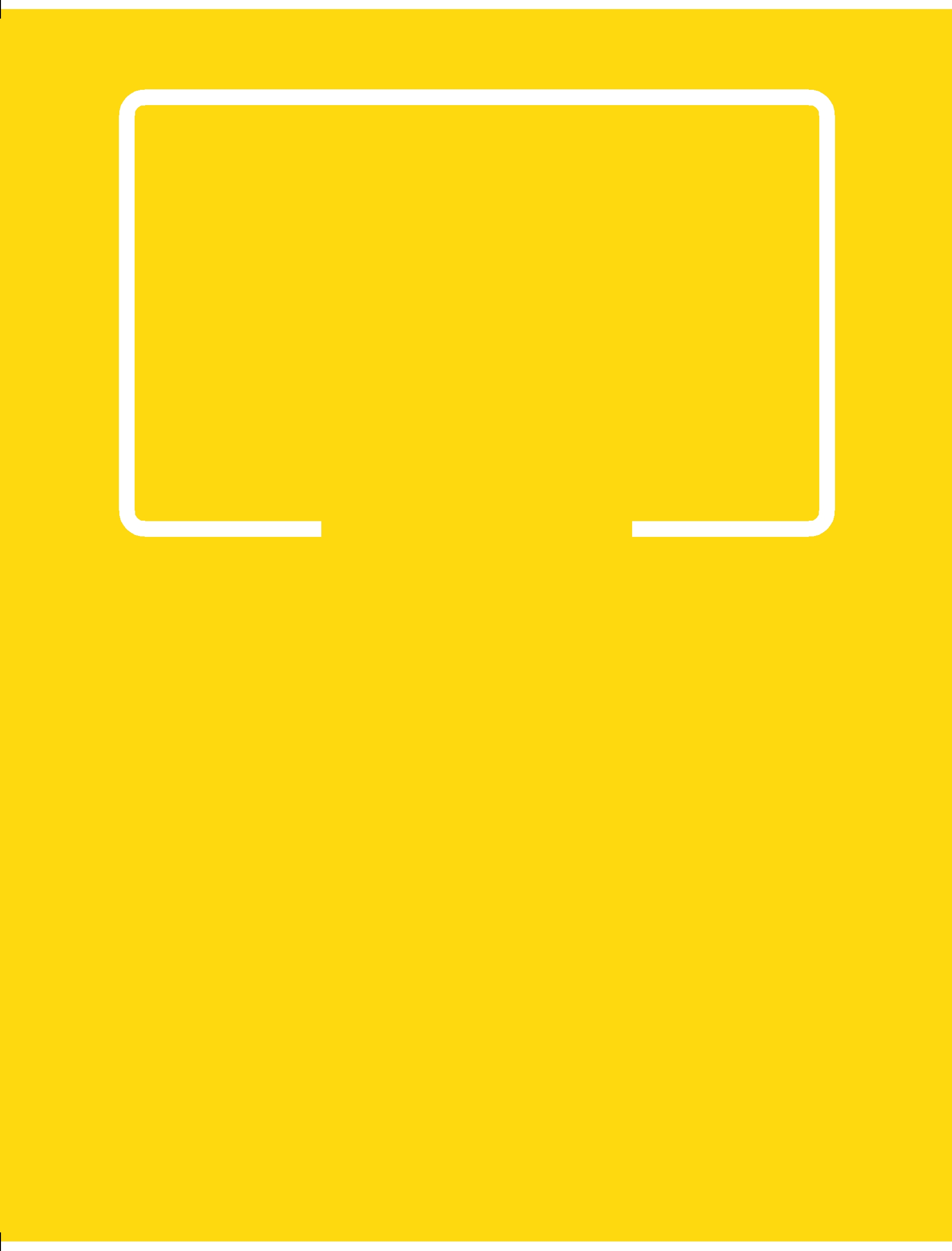 OUR LIFE WITH JESUS        Chapter Review PacketFaith and Life Series3OUR LIFE WITH JESUSQuiz and Test PacketFaith and Life SeriesBOOK THREEName: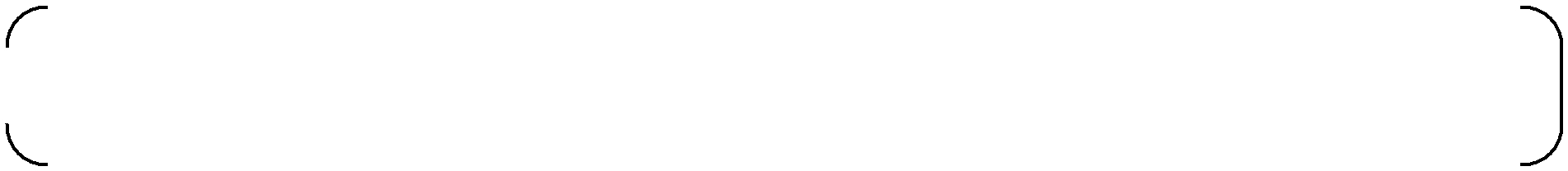 God is eternal, which means He had no beginning and He will die. God is all perfect, which means that all good is found in God. He is without any 7. God was thinking of you, loving you from all eternity. Long before He put one in the sky, He knew you.	1Name: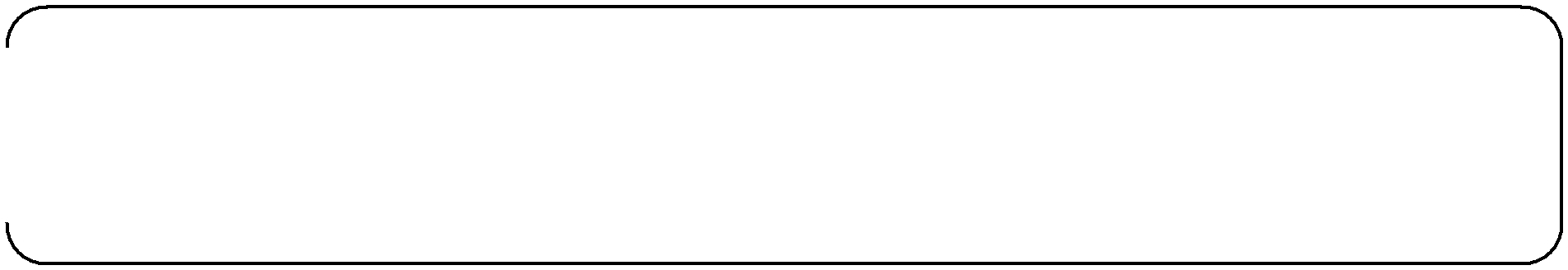 Here is our Bible verse for today: “I have loved you with an love.” 12.	loves us with an everlasting love.2	Faith and Life Series • Grade 3Name:Learning about God                                                  Chapter 3 ReviewAll Scripture is inspired by God and profitable for teaching (2 Timothy 3:16).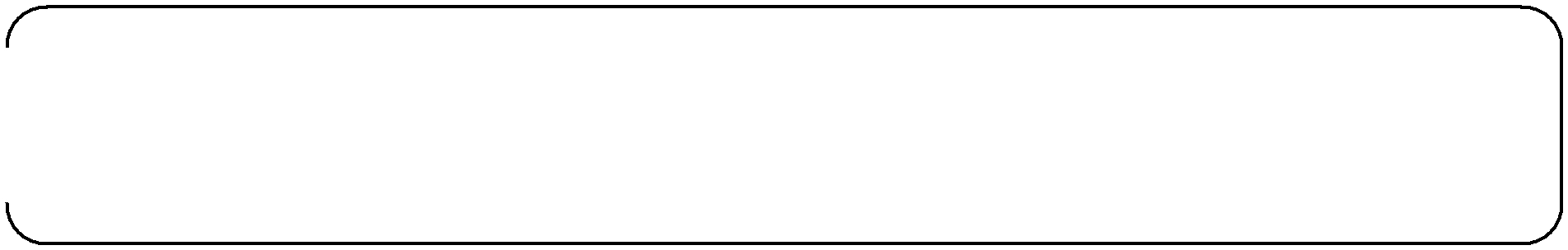 Faith and Life Series • Grade 3	3Name:The Promise of a Savior                                        Chapter 4 ReviewFor as in Adam all die, so also in Christ shall all be made alive (1 Corinthians 15:22).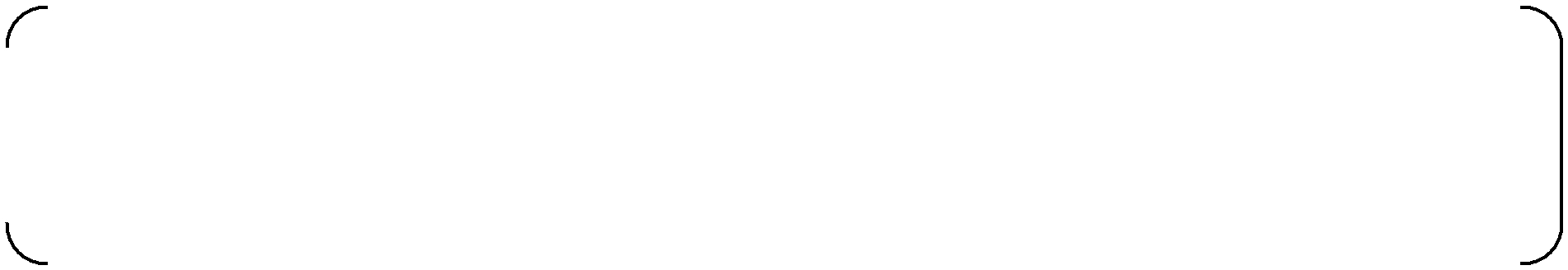 Fill in the blanks with the correct words from the Word Bank.6.  Because Adam was the father of all people on earth, the effects of his sin are passed10.  Write out the Scripture verse shown at the top of this page.4	Faith and Life Series • Grade 3Name:Abraham: The Father of God’s People              Ch 5 ReviewWait for the Lord, and he will help you (Proverbs 20:22).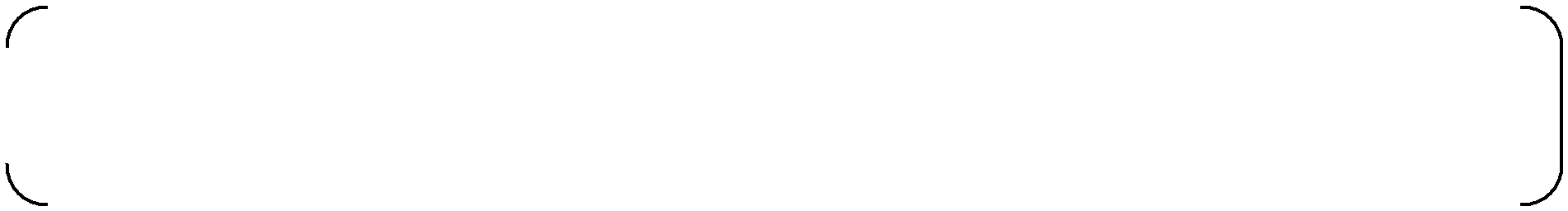 Fill in the blanks with the correct words from the Word Bank.Faith and Life Series • Grade 3	7Name:The Prophet Moses                                                   Chapter 6  Review“Trust in the Lord for ever, for the Lord God is an everlasting rock” (Isaiah 26:4).Fill in the blanks with the correct words from the Word Bank.8	Faith and Life Series • Grade 3Name:If we follow His Commandments, God promises to share with us the of Heaven which last forever. God wants me to follow the Ten Commandments. He wants me to: Faith and Life Series • Grade 3	9Name:King David                                                                           Chapter 8 ReviewThe Lord is my shepherd, I shall not want (Psalm 23:1).Fill in the blanks with the correct words from the Word Bank.10	Faith and Life Series • Grade 3Name:Loving God Most of All                                         Chapter 9 ReviewEvery day I will bless thee and praise thy name for ever (Psalm 145:2).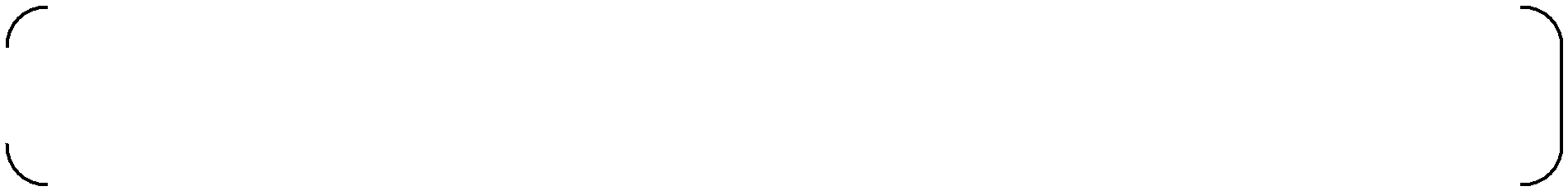 Fill in the blanks with the correct words from the Word Bank.1. The First Commandment is “I am the Lord your God; you shall not have other before Me.”2.  The First Commandment tells us to adore and worship God. We pray to Him, believeThe Second Commandment is “You shall not take the name of the your God in vain.” We must never curse with God’s holy name. The Second Commandment tells us to use the name of God to speak to Him or Faith and Life Series • Grade 3	13Name:The Lord’s Day                                                           Chapter 10 ReviewThis is the day, which the Lord has made; let us rejoice and be glad in it (Psalm 118:24).Fill in the blanks with the correct words from the Word Bank.Sunday is a special day for family and a time for spreading to others. 14	Faith and Life Series • Grade 3Name:Obedience and Love                                        Chapter 11 ReviewChildren, obey your parents in everything, for this pleases the Lord (Colossians 3:20).Word Bank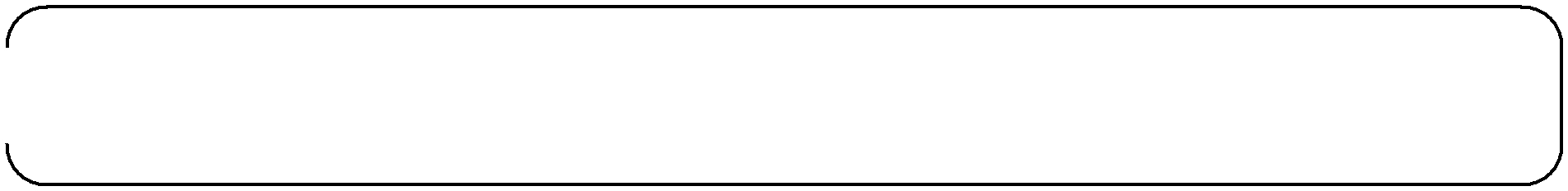 Jesus wants us to act the way the Good Samaritan did when he the man who had been attacked by robbers. God will reward us if we show a readiness to make sacrifices for Faith and Life Series • Grade 3	15Name:Purity and Truth                                                   Chapter 12 Review“Blessed are the pure in heart, for they shall see God” (Matthew 5:8).Fill in the blanks with the correct words from the Word Bank.16	Faith and Life Series • Grade 3Name:God’s Tender Mercy                                               Chapter 13 Review“Blessed are the merciful, for they shall obtain mercy” (Matthew 5:7).Fill in the blanks with the correct words from the Word Bank.The Sacrament of Penance or Reconciliation frees us of less serious, sins, which weaken our love toward God and our neighbor. When we go to a priest in the Sacrament of Penance, we can be sure that Faith and Life Series • Grade 3	19Name:We go into the confessional or reconciliation room and tell our to the priest. After we are finished, the priest talks to us about what we have told him. 20	Faith and Life Series • Grade 3Name:The Christ Child Is Born                                 Chapter 15 Review“Glory to God in the highest, and on earth peace among men with whom he is pleased!” (Luke 2:14).Fill in the blanks with the correct words from the Word Bank.An angel appeared to shepherds and said, “Behold, I bring you Good of great joy.” Faith and Life Series • Grade 3	21Name:Jesus Grows in Age and Wisdom          Chapter 16 Review“Thou art my beloved Son; with thee I am well pleased” (Luke 3:22).Fill in the blanks with the correct words from the Word Bank.10.  Write out the Scripture verse shown at the top of this page.22	Faith and Life Series • Grade 3Name:Signs and Wonders                                                 Chapter 17 Review“Lord, only say the word, and my servant will be healed” (Matthew 8:8).Fill in the blanks with the correct words from the Word Bank.Faith and Life Series • Grade 3	25Name:The Last Supper, Our First Mass            Chapter 18 Review“Love one another as I have loved you” (John 15:12).Fill in the blanks with the correct words from the Word Bank.At the moment Jesus spoke the words, the bread and wine were into His Body and Blood. They looked and tasted like bread and wine but were Jesus. Jesus told the Apostles, “Do this in remembrance of Me.” With these words, gave the Apostles the power to celebrate the Mass.26	Faith and Life Series • Grade 3Name:11.  Write out the Scripture verse shown at the top of this page.Faith and Life Series • Grade 3	27Name:Offering Gifts of Love                                          Chapter 20 Review“I am the living bread which came down from heaven” (John 6:51).Fill in the blanks with the correct words from the Word Bank.1. All through the ages, God’s children have sacrifices to Him as a sign of their worship and love.Whenever a person offered up something in sacrifice, he burned or it. This showed that he was giving it completely back to God. 28	Faith and Life Series • Grade 3Name:The Holy Mass                                                            Chapter 21 Review“I am the living bread which came down from heaven” (John 6:51).Fill in the blanks with the correct words from the Word Bank.1.  At every Mass a miracle happens. Through the	, God changesthe bread and wine into Christ’s own Body and Blood.2.  The priest lifts up the Sacred Host and the Cup of Salvation and offers Jesus to the.Faith and Life Series • Grade 3	31Name:Offering Jesus to the Father                         Chapter 22 ReviewMatch the letter of the correct response on the right to the statement on the left.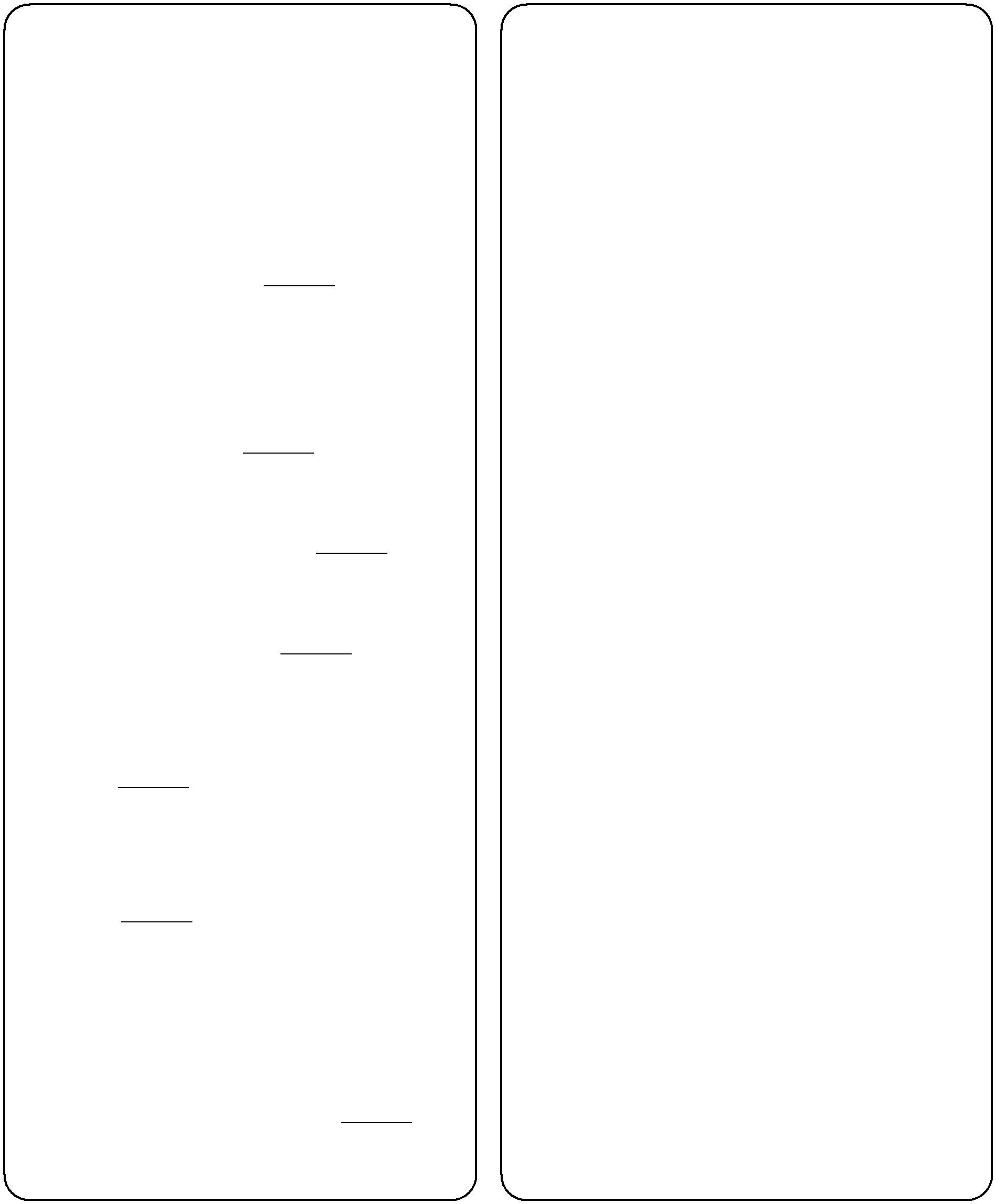 WHAT THE PRIEST SAYS	WHAT WE SAYBlessed are You, Lord, God of all creation. Through Your goodness we have this bread to offer, which earth has given and human hands have made. It will become for us the Bread of Life. Pray, brethren, that our sacrifice may be acceptable to God, the almighty Father. The Lord be with you. Lift up your hearts. Let us give thanks to the Lord our God. Let us proclaim the mystery of faith. Through Him, with Him, in Him, in the unity of the Holy Spirit, all glory and honor is Yours almighty Father, for ever and ever. It is right to give Him thanks and praise. Christ has died, Christ is risen, Christ will come again. Amen. And also with you. Blessed be God forever. May the Lord accept the sacrifice at your hands for the praise and glory of His name, for our good, and the good of all His Church. We lift them up to the Lord. 32	Faith and Life Series • Grade 3Name:The Bread of Life                                                    Chapter 23 Review“I am the bread of life; he who comes to me shall not hunger” (John 6:35).Fill in the blanks with the correct words from the Word Bank.In the Old Testament, the people would offer God a lamb. It was killed and the family would eat the lamb as a sacred meal and as a sign of their Covenant and 10.  Write out the Scripture verse shown at the top of this page.Faith and Life Series • Grade 3	33Name:Jesus Comes to Us in the Holy Eucharist      Ch 24 Review“He who believes in me shall never thirst” (John 6:35).Fill in the blanks with the correct words from the Word Bank.1.  Jesus changed five loaves of bread and two fish into food for over	people.He promised them a more wonderful bread when He said, “I am the of Life. He who eats My Flesh and drinks My Blood will live for ever.” After we receive Jesus, we kneel down to make a thanksgiving. We give to Jesus for being with us. 34	Faith and Life Series • Grade 3Name:2. A beautiful angel told the women that Jesus was no longer dead, but alive. “He is !” the angel said. “Go and tell the others.”After He rose from the dead, Jesus appeared among His disciples for days. Before He ascended into Heaven, He told all of them to teach and baptize. He promised He would send the	to help them.10.  Write out the Scripture verse shown at the top of this page.Faith and Life Series • Grade 3	35Name:The Coming of the Holy Spirit                    Chapter 26 ReviewDo you not know that you are God’s temple and that God’s Spirit dwells in you? (1 Corinthians 3:16).Fill in the blanks with the correct words from the Word Bank.1. After Jesus rose up to Heaven on Thursday, the Apostles and Mary stayed together praying.Ten days later, a strong wind suddenly swept through the house. A bright appeared over each one of the Apostles and Mary, the Mother of Jesus. God the Holy Spirit, the Third Person of the Holy Trinity, came into their hearts and 7.  The Holy Spirit came to live within us on the day we were baptized. We areof the Holy Spirit. He inspires us to love others, even whenit seems difficult.8.  Write out the Scripture verse shown at the top of this page.38	Faith and Life Series • Grade 3Name:Faith and Life Series • Grade 3	39Name:At our Baptism, the priest or deacon poured water over our head, called us by and said, “I baptize you in the name of the Father and of the Son and of the Holy Spirit.”40	Faith and Life Series • Grade 3Name:Mary, Our Mother and Queen                    Chapter 29 Review“Blessed are you among women and blessed is the fruit of your womb” (Luke 1:42).Fill in the blanks with the correct words from the Word Bank.3.  Mary came into the world already filled with God’s life. This is why the angel GabrielFaith and Life Series • Grade 3	41Name:The Communion of Saints                               Chapter 30 Review“As you did it to one of the least of my brethren, you did it to me” (Matthew 25:40).Fill in the blanks with the correct words from the Word Bank.We can help the souls in Purgatory reach Heaven faster by offering our Masses, and sacrifices for them. The members of the Church here on earth with those in Heaven and in Purgatory 42	Faith and Life Series • Grade 3God Loves UsGod Loves UsGod Loves UsGod Loves UsChapter 1 ReviewChapter 1 ReviewWord BankWord BankWord Bankneverlovestarseeendtalkingneverlovestarseeendtalkinglivedall wisevoicefaulteverythingthreethreelivedall wisevoicefaulteverythingthreethreeFillFillin the blanks with the correct words from the Word Bank.in the blanks with the correct words from the Word Bank.in the blanks with the correct words from the Word Bank.in the blanks with the correct words from the Word Bank.in the blanks with the correct words from the Word Bank.1.  God has1.  God has1.  God hasforever. Billions of years ago God was alive. Billions offorever. Billions of years ago God was alive. Billions offorever. Billions of years ago God was alive. Billions offorever. Billions of years ago God was alive. Billions offorever. Billions of years ago God was alive. Billions ofyears fromnow He will bejust as powerful and alive.just as powerful and alive..4.God is almighty, all holy, and.5.His power and beauty are infinite, which means withoutHis power and beauty are infinite, which means without.6.There is only one God, but in God there arePersons: God theFather, God the Son, and God the Holy Spirit.8.He knew your name. He knew your face. He knew the color of your eyes and theHe knew your name. He knew your face. He knew the color of your eyes and theHe knew your name. He knew your face. He knew the color of your eyes and thesound of your. You are precious to Him.9.God knowsabout us, even our thoughts.10.God gave each of us a soul that will never die. Our souls give us the power toGod gave each of us a soul that will never die. Our souls give us the power toGod gave each of us a soul that will never die. Our souls give us the power to.11.God is pure spirit. We cannotGod is pure spirit. We cannotHim, but we know He is always with us.12.Prayer iswith God. We need to pray everyday because it keeps uswith God. We need to pray everyday because it keeps usclose to Him.God Created the WorldGod Created the WorldGod Created the WorldGod Created the WorldChapter 2 Review“I have loved you with an everlasting love” (Jeremiah 31:3).“I have loved you with an everlasting love” (Jeremiah 31:3).“I have loved you with an everlasting love” (Jeremiah 31:3).“I have loved you with an everlasting love” (Jeremiah 31:3).“I have loved you with an everlasting love” (Jeremiah 31:3).“I have loved you with an everlasting love” (Jeremiah 31:3).“I have loved you with an everlasting love” (Jeremiah 31:3).“I have loved you with an everlasting love” (Jeremiah 31:3).Word BankWord BankWord BanklovecreatedHeavenHeavendarknessdarknesslovecreatedHeavenHeavendarknessdarknessearthGodgoodgoodSinSinimageeverlastingLordLordlifelifeFill in the blanks with the correct words from the Word Bank.Fill in the blanks with the correct words from the Word Bank.Fill in the blanks with the correct words from the Word Bank.Fill in the blanks with the correct words from the Word Bank.Fill in the blanks with the correct words from the Word Bank.Fill in the blanks with the correct words from the Word Bank.Fill in the blanks with the correct words from the Word Bank.Fill in the blanks with the correct words from the Word Bank.1.1.In the beginning, there wasIn the beginning, there was, and then God created light., and then God created light.2.2.God was happy, but He wanted to share HisGod was happy, but He wanted to share Hiswith us.with us.3.3.Godthe world, which means He made it out of nothing.the world, which means He made it out of nothing.the world, which means He made it out of nothing.the world, which means He made it out of nothing.the world, which means He made it out of nothing.4.4.God created Heaven andGod created Heaven and.5.5.God made a man and a woman in His ownGod made a man and a woman in His ownand likeness.and likeness.6.6.We believe that God is theWe believe that God is the, or Master of all things., or Master of all things., or Master of all things., or Master of all things.7.7.Everything that God created isEverything that God created is..8.8.We will be completely happy forever inWe will be completely happy forever infor we will see God.for we will see God.9.9.God promises that He will take us to Heaven if weGod promises that He will take us to Heaven if weGod promises that He will take us to Heaven if weGod promises that He will take us to Heaven if weand serveHim.10.10.is any wrong we do on purpose, which turns us away from God.is any wrong we do on purpose, which turns us away from God.is any wrong we do on purpose, which turns us away from God.is any wrong we do on purpose, which turns us away from God.is any wrong we do on purpose, which turns us away from God.Word BankWord BankWord BankShepherdJesusJesusSecondSaviorShepherdJesusJesusSecondSaviorBibleNew TestamentNew TestamentChurchProphetsParablesParablesPopeFill in the blanks with the correct words from the Word Bank.Fill in the blanks with the correct words from the Word Bank.Fill in the blanks with the correct words from the Word Bank.Fill in the blanks with the correct words from the Word Bank.Fill in the blanks with the correct words from the Word Bank.Fill in the blanks with the correct words from the Word Bank.Fill in the blanks with the correct words from the Word Bank.1.1.were men who prepared the people for the coming of the Savior.were men who prepared the people for the coming of the Savior.were men who prepared the people for the coming of the Savior.were men who prepared the people for the coming of the Savior.were men who prepared the people for the coming of the Savior.2.2.Jesus is God theSon, theSon, thePerson of the Trinity.Person of the Trinity.3.3.Theis the holy book God gave us to tell us of His love for us.is the holy book God gave us to tell us of His love for us.is the holy book God gave us to tell us of His love for us.is the holy book God gave us to tell us of His love for us.is the holy book God gave us to tell us of His love for us.4.4.The Bible is divided into two parts: the Old Testament and theThe Bible is divided into two parts: the Old Testament and theThe Bible is divided into two parts: the Old Testament and theThe Bible is divided into two parts: the Old Testament and theThe Bible is divided into two parts: the Old Testament and the.5.5.The Old Testament tells of the Creation and God’s people waiting for theThe Old Testament tells of the Creation and God’s people waiting for theThe Old Testament tells of the Creation and God’s people waiting for theThe Old Testament tells of the Creation and God’s people waiting for theThe Old Testament tells of the Creation and God’s people waiting for theThe Old Testament tells of the Creation and God’s people waiting for the.6.6.The New Testament tells aboutThe New Testament tells aboutThe New Testament tells about, our Savior, and the things He, our Savior, and the things Hesaid and did.7.7.are stories that Jesus used to teach about the Kingdom of God.are stories that Jesus used to teach about the Kingdom of God.are stories that Jesus used to teach about the Kingdom of God.are stories that Jesus used to teach about the Kingdom of God.are stories that Jesus used to teach about the Kingdom of God.8.8.Jesus, our Teacher, once called Himself the GoodJesus, our Teacher, once called Himself the GoodJesus, our Teacher, once called Himself the GoodJesus, our Teacher, once called Himself the GoodJesus, our Teacher, once called Himself the Good.9.9.Jesus gave us another shepherd to take his place on this earth called theJesus gave us another shepherd to take his place on this earth called theJesus gave us another shepherd to take his place on this earth called theJesus gave us another shepherd to take his place on this earth called theJesus gave us another shepherd to take his place on this earth called theJesus gave us another shepherd to take his place on this earth called the.10.10.The Pope teaches and guides theThe Pope teaches and guides theThe Pope teaches and guides thefor Christ.11.11.Write out the Scripture verse shown at the top of this page.Write out the Scripture verse shown at the top of this page.Write out the Scripture verse shown at the top of this page.Write out the Scripture verse shown at the top of this page.Write out the Scripture verse shown at the top of this page.Word BankWord BankWord BankCrosschoseobeychildrenCrosschoseobeychildrenOriginalbodiesAdamliespromisecreatedSavior1.We cannot see the angels because they are pure spirits. They have noWe cannot see the angels because they are pure spirits. They have noWe cannot see the angels because they are pure spirits. They have noWe cannot see the angels because they are pure spirits. They have no...2.Godthe angels and gave them free will.3.The good angelsGod, but the bad angels refused God.God, but the bad angels refused God.God, but the bad angels refused God.4.God gave Adam and Eve free will so they could choose to love andGod gave Adam and Eve free will so they could choose to love andGod gave Adam and Eve free will so they could choose to love andGod gave Adam and Eve free will so they could choose to love andHim.Him.Him.5.Eve listened to theof the devil and disobeyed God. Thenof the devil and disobeyed God. Thenof the devil and disobeyed God. Thendisobeyed God too. This first sin was called Original Sin.disobeyed God too. This first sin was called Original Sin.disobeyed God too. This first sin was called Original Sin.on to each one of us. We are all born withon to each one of us. We are all born withon to each one of us. We are all born withSin.7.God promised aGod promised aWho would make up for Adam’s sin and reopenWho would make up for Adam’s sin and reopenWho would make up for Adam’s sin and reopenthe gates of Heaven.the gates of Heaven.8.Jesus is the Savior. He died on theJesus is the Savior. He died on theto make up for our sins.to make up for our sins.9.Baptism is the sacrament that takesBaptism is the sacrament that takesaway Original Sin.We receive grace, which isGod’s life in us, and we becomeGod’s life in us, and we becomeof God when we arebaptized.Word BankWord BankWord BankSaviorfaitheveryonebornforgotSaviorfaitheveryonebornforgotgodspromiseangelcountryAbraham1.The people waited a long time for the promisedThe people waited a long time for the promisedThe people waited a long time for the promised.2.Some of the people got tired of waiting and began to worship falseSome of the people got tired of waiting and began to worship falseSome of the people got tired of waiting and began to worship falseSome of the people got tired of waiting and began to worship falseSome of the people got tired of waiting and began to worship false.3.These peopleGod, but God did not forget them.God, but God did not forget them.God, but God did not forget them.God, but God did not forget them.4.He remembered Histo send a Savior.to send a Savior.5.was one of the men God chose to prepare the people forwas one of the men God chose to prepare the people forwas one of the men God chose to prepare the people forwas one of the men God chose to prepare the people forwas one of the men God chose to prepare the people forwas one of the men God chose to prepare the people forthe coming of the Savior.6.Abraham had a great gift from God calledAbraham had a great gift from God calledAbraham had a great gift from God called.7.God asked Abraham to take his family to a farawayGod asked Abraham to take his family to a farawayGod asked Abraham to take his family to a farawaycalledcalledCanaan.8.God asked Abraham to offer his son Isaac in sacrifice, but as Abraham was aboutGod asked Abraham to offer his son Isaac in sacrifice, but as Abraham was aboutGod asked Abraham to offer his son Isaac in sacrifice, but as Abraham was aboutGod asked Abraham to offer his son Isaac in sacrifice, but as Abraham was aboutGod asked Abraham to offer his son Isaac in sacrifice, but as Abraham was aboutGod asked Abraham to offer his son Isaac in sacrifice, but as Abraham was aboutGod asked Abraham to offer his son Isaac in sacrifice, but as Abraham was aboutto strike his son anstopped him.stopped him.9.God told Abraham that out of his family the Savior of the world would beGod told Abraham that out of his family the Savior of the world would beGod told Abraham that out of his family the Savior of the world would beGod told Abraham that out of his family the Savior of the world would beGod told Abraham that out of his family the Savior of the world would beGod told Abraham that out of his family the Savior of the world would beGod told Abraham that out of his family the Savior of the world would be.10.God asks you to obey your parents right away and to be kind toGod asks you to obey your parents right away and to be kind toGod asks you to obey your parents right away and to be kind toGod asks you to obey your parents right away and to be kind toGod asks you to obey your parents right away and to be kind to,even to people who have hurt you.even to people who have hurt you.even to people who have hurt you.11.Write out the Scripture verse shown at the top of this page.Write out the Scripture verse shown at the top of this page.Write out the Scripture verse shown at the top of this page.Word BankWord BankWord BankbushslavesCovenantEgyptbushslavesCovenantEgyptmannaPassoverDeathmealplaguesCommandments1.The Pharaoh in Egypt made God’s Chosen People hisThe Pharaoh in Egypt made God’s Chosen People hisThe Pharaoh in Egypt made God’s Chosen People hisThe Pharaoh in Egypt made God’s Chosen People hisThe Pharaoh in Egypt made God’s Chosen People hisThe Pharaoh in Egypt made God’s Chosen People hisThe Pharaoh in Egypt made God’s Chosen People hisThe Pharaoh in Egypt made God’s Chosen People hisThe Pharaoh in Egypt made God’s Chosen People hisbecause hegrew afraid of their great numbers and strength.grew afraid of their great numbers and strength.grew afraid of their great numbers and strength.grew afraid of their great numbers and strength.grew afraid of their great numbers and strength.grew afraid of their great numbers and strength.grew afraid of their great numbers and strength.2.God spoke to Moses from a burningGod spoke to Moses from a burningGod spoke to Moses from a burningGod spoke to Moses from a burningand told him to tell theand told him to tell theand told him to tell thePharaoh, “Let my people go.”3.Pharaoh refused. God sent many disasters orPharaoh refused. God sent many disasters orPharaoh refused. God sent many disasters orPharaoh refused. God sent many disasters orto the land. Thereto the land. Therewere hailstorms, illnesses, frogs, and bugs.were hailstorms, illnesses, frogs, and bugs.were hailstorms, illnesses, frogs, and bugs.were hailstorms, illnesses, frogs, and bugs.4.Finally God sent the Angel ofto destroy the firstborn child ofto destroy the firstborn child ofto destroy the firstborn child ofto destroy the firstborn child ofto destroy the firstborn child ofto destroy the firstborn child ofevery Egyptian family.5.God commanded that each Israelite family share a specialGod commanded that each Israelite family share a specialGod commanded that each Israelite family share a specialGod commanded that each Israelite family share a specialGod commanded that each Israelite family share a specialGod commanded that each Israelite family share a specialGod commanded that each Israelite family share a specialGod commanded that each Israelite family share a specialGod commanded that each Israelite family share a specialafterkilling a lamb and sprinkling the lamb’s blood on the doorpost.killing a lamb and sprinkling the lamb’s blood on the doorpost.killing a lamb and sprinkling the lamb’s blood on the doorpost.killing a lamb and sprinkling the lamb’s blood on the doorpost.killing a lamb and sprinkling the lamb’s blood on the doorpost.killing a lamb and sprinkling the lamb’s blood on the doorpost.killing a lamb and sprinkling the lamb’s blood on the doorpost.killing a lamb and sprinkling the lamb’s blood on the doorpost.killing a lamb and sprinkling the lamb’s blood on the doorpost.6.The homes of God’s Chosen People were passed over by the angel. This was calledThe homes of God’s Chosen People were passed over by the angel. This was calledThe homes of God’s Chosen People were passed over by the angel. This was calledThe homes of God’s Chosen People were passed over by the angel. This was calledThe homes of God’s Chosen People were passed over by the angel. This was calledThe homes of God’s Chosen People were passed over by the angel. This was calledThe homes of God’s Chosen People were passed over by the angel. This was calledThe homes of God’s Chosen People were passed over by the angel. This was calledThe homes of God’s Chosen People were passed over by the angel. This was calledThe homes of God’s Chosen People were passed over by the angel. This was calledThe homes of God’s Chosen People were passed over by the angel. This was calledthe.7.Pharaoh let the Israelites go. Moses led the people out ofPharaoh let the Israelites go. Moses led the people out ofPharaoh let the Israelites go. Moses led the people out ofPharaoh let the Israelites go. Moses led the people out ofPharaoh let the Israelites go. Moses led the people out ofPharaoh let the Israelites go. Moses led the people out ofPharaoh let the Israelites go. Moses led the people out ofPharaoh let the Israelites go. Moses led the people out ofPharaoh let the Israelites go. Moses led the people out of..8.God protected His people on their long journey to Canaan. On their journey theyGod protected His people on their long journey to Canaan. On their journey theyGod protected His people on their long journey to Canaan. On their journey theyGod protected His people on their long journey to Canaan. On their journey theyGod protected His people on their long journey to Canaan. On their journey theyGod protected His people on their long journey to Canaan. On their journey theyGod protected His people on their long journey to Canaan. On their journey theyGod protected His people on their long journey to Canaan. On their journey theyGod protected His people on their long journey to Canaan. On their journey theyGod protected His people on their long journey to Canaan. On their journey theyGod protected His people on their long journey to Canaan. On their journey theyreceived bread from Heaven, calledreceived bread from Heaven, calledreceived bread from Heaven, calledreceived bread from Heaven, called, and fresh water from a rock., and fresh water from a rock., and fresh water from a rock., and fresh water from a rock., and fresh water from a rock.9.Moses received the Tenfrom God on a mountaintop.from God on a mountaintop.from God on a mountaintop.from God on a mountaintop.from God on a mountaintop.10.God lived up to His promise, orGod lived up to His promise, orGod lived up to His promise, orGod lived up to His promise, or: “You will be My people and I will: “You will be My people and I will: “You will be My people and I will: “You will be My people and I will: “You will be My people and I willbe your God.”God’s Laws of LoveGod’s Laws of LoveGod’s Laws of LoveGod’s Laws of LoveGod’s Laws of LoveGod’s Laws of LoveChapter 7 ReviewChapter 7 Review“If you love me, you will keep my commandments” (John 14:15).“If you love me, you will keep my commandments” (John 14:15).“If you love me, you will keep my commandments” (John 14:15).“If you love me, you will keep my commandments” (John 14:15).“If you love me, you will keep my commandments” (John 14:15).“If you love me, you will keep my commandments” (John 14:15).“If you love me, you will keep my commandments” (John 14:15).Word BankWord BankWord BankWord BankhonorhonorsevenneighborliemannahonorhonorsevenneighborliemannaheartheartthreejoysMount SinaiholyholyFillFillin the blanks with the correct words from the Word Bank.in the blanks with the correct words from the Word Bank.in the blanks with the correct words from the Word Bank.in the blanks with the correct words from the Word Bank.in the blanks with the correct words from the Word Bank.in the blanks with the correct words from the Word Bank.1.1.On the journey to the Promised Land, God fed the Israelites withOn the journey to the Promised Land, God fed the Israelites withOn the journey to the Promised Land, God fed the Israelites withOn the journey to the Promised Land, God fed the Israelites withOn the journey to the Promised Land, God fed the Israelites with..2.2.On top ofOn top of, God gave Moses the tablets of the, God gave Moses the tablets of the, God gave Moses the tablets of theTenTenCommandments.3.3.The firstThe firstCommandments tell us how to worship and respect God.Commandments tell us how to worship and respect God.Commandments tell us how to worship and respect God.Commandments tell us how to worship and respect God.4.4.The lastCommandments tell us how to be kind and fair to eachCommandments tell us how to be kind and fair to eachCommandments tell us how to be kind and fair to eachCommandments tell us how to be kind and fair to eachother.other.5.5.Jesus said, “You shall love the Lord your God with all yourJesus said, “You shall love the Lord your God with all yourJesus said, “You shall love the Lord your God with all yourJesus said, “You shall love the Lord your God with all yourJesus said, “You shall love the Lord your God with all your,,with all your soul, and with all your mind. This is the great and first commandment.”with all your soul, and with all your mind. This is the great and first commandment.”with all your soul, and with all your mind. This is the great and first commandment.”with all your soul, and with all your mind. This is the great and first commandment.”with all your soul, and with all your mind. This is the great and first commandment.”with all your soul, and with all your mind. This is the great and first commandment.”with all your soul, and with all your mind. This is the great and first commandment.”6.6.“And a second is like it, you shall love your“And a second is like it, you shall love your“And a second is like it, you shall love your“And a second is like it, you shall love youras yourself.”as yourself.”a.my mother and father,b.  keepthe Lord’s Day by going to church, praying,and not doing unnecessary work,and not doing unnecessary work,c.  tell the truth and not.9.Write out the Scripture verse shown at the top of this page.Write out the Scripture verse shown at the top of this page.Word BankWord BankWord BankanointSaultalkingshepherdconqueredanointSaultalkingshepherdconqueredGoliathPsalmsDavidhelpnear1.The Israelites wanted a king. God told Samuel toThe Israelites wanted a king. God told Samuel toThe Israelites wanted a king. God told Samuel toThe Israelites wanted a king. God told Samuel toThe Israelites wanted a king. God told Samuel tothe new kingby pouring oil over his head. This was a sign of God’s gift of power.by pouring oil over his head. This was a sign of God’s gift of power.by pouring oil over his head. This was a sign of God’s gift of power.by pouring oil over his head. This was a sign of God’s gift of power.by pouring oil over his head. This was a sign of God’s gift of power.by pouring oil over his head. This was a sign of God’s gift of power.2.The first king of Israel wasThe first king of Israel was. He was weak and disobedient to God.. He was weak and disobedient to God.. He was weak and disobedient to God.. He was weak and disobedient to God.3.God chose another king namedGod chose another king namedto rule over His people afterto rule over His people afterSaul died.Saul died.4.David was only a youngDavid was only a young, but he turned out tobe a great and wonderful king.be a great and wonderful king.5.David trusted God enough to fight the giant namedDavid trusted God enough to fight the giant namedDavid trusted God enough to fight the giant namedDavid trusted God enough to fight the giant namedDavid trusted God enough to fight the giant named.6.DavidDavidJerusalem and made it the city of his people.Jerusalem and made it the city of his people.Jerusalem and made it the city of his people.Jerusalem and made it the city of his people.7.David taught his people the importance of prayer, orDavid taught his people the importance of prayer, orDavid taught his people the importance of prayer, orDavid taught his people the importance of prayer, orDavid taught his people the importance of prayer, orwith God.8.David taught his people that, when all hope seems lost, God isDavid taught his people that, when all hope seems lost, God isDavid taught his people that, when all hope seems lost, God isDavid taught his people that, when all hope seems lost, God isDavid taught his people that, when all hope seems lost, God isus.9.God’s strength andGod’s strength andare more powerful than anything in theare more powerful than anything in theare more powerful than anything in theworld.10.David wrote theDavid wrote the, which are songs for God that we sing or, which are songs for God that we sing or, which are songs for God that we sing or, which are songs for God that we sing orrecite after the first reading at Mass.recite after the first reading at Mass.recite after the first reading at Mass.recite after the first reading at Mass.recite after the first reading at Mass.11.Write out the Scripture verse shown at the top of this page.Write out the Scripture verse shown at the top of this page.Write out the Scripture verse shown at the top of this page.Write out the Scripture verse shown at the top of this page.Write out the Scripture verse shown at the top of this page.Word BankWord BankWord BankanythinggodstabernaclenamesuperstitiousanythinggodstabernaclenamesuperstitiousloveLordholylovingloveLordholylovingin Him, hope in Him, andHim.3.The First Commandment tells us not to put anyone orThe First Commandment tells us not to put anyone orbefore God.4.God does not want us to be, believing that createdthings have powers that only God possesses.about Him in a reverent orway.7.Statements such as “O God” or “O my God,” when one is angry, frightened, orStatements such as “O God” or “O my God,” when one is angry, frightened, orsurprised, use God’sin the wrong way.8.In the Our Father we say, “Our Father, Who art in Heaven, hallowed by thy name.”In the Our Father we say, “Our Father, Who art in Heaven, hallowed by thy name.”Hallowed means.9.We are to show respect in holy places. In church while waiting for Mass to begin weWe are to show respect in holy places. In church while waiting for Mass to begin wecan look at theor Jesus on the crucifix, and we can pray.10.Write out the Scripture verse shown at the top of this page.Write out the Scripture verse shown at the top of this page.Word BankWord BankWord BankholyhappinessDaysChristmasholyhappinessDaysChristmasseriousMassofferSonseriousMassofferSon1.The Third Commandment is “Remember to keepThe Third Commandment is “Remember to keepThe Third Commandment is “Remember to keepthe Lord’s Day.”2.The greatest gift that we can offer to God on His day is to participate in theThe greatest gift that we can offer to God on His day is to participate in theThe greatest gift that we can offer to God on His day is to participate in theThe greatest gift that we can offer to God on His day is to participate in theThe greatest gift that we can offer to God on His day is to participate in theThe greatest gift that we can offer to God on His day is to participate in thefaithfully.faithfully.faithfully.3.At every Mass, we are able toAt every Mass, we are able toAt every Mass, we are able toourselves to God and joinourselves to God and joinourselves to God and joinourselves with Christ’s gift of Himself to God the Father.ourselves with Christ’s gift of Himself to God the Father.ourselves with Christ’s gift of Himself to God the Father.ourselves with Christ’s gift of Himself to God the Father.ourselves with Christ’s gift of Himself to God the Father.ourselves with Christ’s gift of Himself to God the Father.4.In the Mass, the Father gives us HisIn the Mass, the Father gives us HisIn the Mass, the Father gives us Hisas the Bread of Life in HolyCommunion.Communion.5.The Church teaches that there is aThe Church teaches that there is aThe Church teaches that there is aobligation for us to participatein the Mass on Sunday each week.7.Holyof Obligation are special holy days, besides Sunday, whichof Obligation are special holy days, besides Sunday, whichGodwants us to keepholy by participating in the Mass.holy by participating in the Mass.8.The Holy Day of Obligation we celebrate on December 25 isThe Holy Day of Obligation we celebrate on December 25 isThe Holy Day of Obligation we celebrate on December 25 isThe Holy Day of Obligation we celebrate on December 25 is.9.Write out the Scripture verse shown at the top of this page.Write out the Scripture verse shown at the top of this page.Write out the Scripture verse shown at the top of this page.othersothershelpedhelpedsacredhappinessGodGodkindkindobeyrespectGodGodkindkindobeyrespectFill in the blanks with the correct words from the Word Bank.Fill in the blanks with the correct words from the Word Bank.Fill in the blanks with the correct words from the Word Bank.Fill in the blanks with the correct words from the Word Bank.Fill in the blanks with the correct words from the Word Bank.Fill in the blanks with the correct words from the Word Bank.Fill in the blanks with the correct words from the Word Bank.Fill in the blanks with the correct words from the Word Bank.1.1.The Fourth Commandment is “Honor your father and your mother.” Honor means toThe Fourth Commandment is “Honor your father and your mother.” Honor means toThe Fourth Commandment is “Honor your father and your mother.” Honor means toThe Fourth Commandment is “Honor your father and your mother.” Honor means toThe Fourth Commandment is “Honor your father and your mother.” Honor means toThe Fourth Commandment is “Honor your father and your mother.” Honor means tolove, respect, andlove, respect, and.2.2.We bringWe bringto our home when we follow God’s Fourthto our home when we follow God’s FourthCommandment.Commandment.3.3.We mustWe mustand obey our parents and teachers and not talk back toand obey our parents and teachers and not talk back toand obey our parents and teachers and not talk back tothem.and show good will by always wanting to do what is right.and show good will by always wanting to do what is right.and show good will by always wanting to do what is right.and show good will by always wanting to do what is right.6.The Fifth Commandmentis “You shall not kill.” The life of every person, no matteris “You shall not kill.” The life of every person, no matteris “You shall not kill.” The life of every person, no matteris “You shall not kill.” The life of every person, no matterhow poor, old, weak, or small, belongs tohow poor, old, weak, or small, belongs tohow poor, old, weak, or small, belongs toand is precious.and is precious.7.The life of every baby inside of his mother isThe life of every baby inside of his mother isThe life of every baby inside of his mother is, and wemust respect it.8.We must be. We must not fight, hurt others, say mean things to. We must not fight, hurt others, say mean things to. We must not fight, hurt others, say mean things to. We must not fight, hurt others, say mean things toothers, or refuse to make up with someone after a fight.others, or refuse to make up with someone after a fight.others, or refuse to make up with someone after a fight.9.Write out the Scripture verse shown at the top of this page.Write out the Scripture verse shown at the top of this page.Write out the Scripture verse shown at the top of this page.Word BankWord BankWord BanksatisfiedLawfalsetruthsatisfiedLawfalsetruthwantrespectdayCommandmentwantrespectdayCommandment1.The Sixth Commandment is “You shall not commit adultery.” The NinthThe Sixth Commandment is “You shall not commit adultery.” The NinthThe Sixth Commandment is “You shall not commit adultery.” The NinthThe Sixth Commandment is “You shall not commit adultery.” The NinthCommandment is “You shall not covet your neighbor’s wife.” Covet means toCommandment is “You shall not covet your neighbor’s wife.” Covet means toCommandment is “You shall not covet your neighbor’s wife.” Covet means toCommandment is “You shall not covet your neighbor’s wife.” Covet means toCommandment is “You shall not covet your neighbor’s wife.” Covet means toCommandment is “You shall not covet your neighbor’s wife.” Covet means towhat is not yours.2.In the Sixth and Ninth Commandments, God told us toIn the Sixth and Ninth Commandments, God told us toIn the Sixth and Ninth Commandments, God told us toIn the Sixth and Ninth Commandments, God told us toour bodiesand the bodies of other people.and the bodies of other people.3.On theof your Baptism, the Holy Spirit came to liveof your Baptism, the Holy Spirit came to liveof your Baptism, the Holy Spirit came to liveof your Baptism, the Holy Spirit came to liveof your Baptism, the Holy Spirit came to liveinside of you.4.The Seventhis “You shall not steal.” The Tenthis “You shall not steal.” The Tenthis “You shall not steal.” The Tenthis “You shall not steal.” The TenthCommandment is “You shall not covet your neighbor’s goods.”Commandment is “You shall not covet your neighbor’s goods.”Commandment is “You shall not covet your neighbor’s goods.”Commandment is “You shall not covet your neighbor’s goods.”5.The Seventh and Tenth Commandments tell us not to want what others have. WeThe Seventh and Tenth Commandments tell us not to want what others have. WeThe Seventh and Tenth Commandments tell us not to want what others have. WeThe Seventh and Tenth Commandments tell us not to want what others have. WeThe Seventh and Tenth Commandments tell us not to want what others have. WeThe Seventh and Tenth Commandments tell us not to want what others have. Weshould bewith the things we have and share them.with the things we have and share them.with the things we have and share them.with the things we have and share them.6.If someone takes money or property that belongs to someone else, he is breakingIf someone takes money or property that belongs to someone else, he is breakingIf someone takes money or property that belongs to someone else, he is breakingIf someone takes money or property that belongs to someone else, he is breakingIf someone takes money or property that belongs to someone else, he is breakingIf someone takes money or property that belongs to someone else, he is breakingGod’s.7.The Eighth Commandment is “You shall not bearThe Eighth Commandment is “You shall not bearThe Eighth Commandment is “You shall not bearThe Eighth Commandment is “You shall not bearwitnesswitnessagainst your neighbor.” This Commandment tells us not to tell a lie about ouragainst your neighbor.” This Commandment tells us not to tell a lie about ouragainst your neighbor.” This Commandment tells us not to tell a lie about ouragainst your neighbor.” This Commandment tells us not to tell a lie about ouragainst your neighbor.” This Commandment tells us not to tell a lie about ouragainst your neighbor.” This Commandment tells us not to tell a lie about ourneighbor.8.Sometimes we are afraid to tell theSometimes we are afraid to tell the, or we want to blame someone, or we want to blame someone, or we want to blame someone, or we want to blame someoneelse for something we did. God asks us to be honest.else for something we did. God asks us to be honest.else for something we did. God asks us to be honest.else for something we did. God asks us to be honest.9.Write out the Scripture verse shown at the top of this page.Write out the Scripture verse shown at the top of this page.Write out the Scripture verse shown at the top of this page.Write out the Scripture verse shown at the top of this page.Word BankWord BankWord BanksheepChristsinspriestsforgivensheepChristsinspriestsforgivenvenialEastergogracevenialEastergograce1.God’s love follows us wherever weGod’s love follows us wherever weGod’s love follows us wherever weGod’s love follows us wherever we.2.Jesus told us that He is the Good Shepherd and we are HisJesus told us that He is the Good Shepherd and we are HisJesus told us that He is the Good Shepherd and we are HisJesus told us that He is the Good Shepherd and we are HisJesus told us that He is the Good Shepherd and we are His.3.Only God can forgive sins. On that firstOnly God can forgive sins. On that firstOnly God can forgive sins. On that firstOnly God can forgive sins. On that firstSunday night, Jesus gaveSunday night, Jesus gaveHis Apostles the power to forgive sins in His name.His Apostles the power to forgive sins in His name.His Apostles the power to forgive sins in His name.His Apostles the power to forgive sins in His name.His Apostles the power to forgive sins in His name.4.Jesus breathed on the Apostles and said, “Peace be with you. Receive the HolyJesus breathed on the Apostles and said, “Peace be with you. Receive the HolyJesus breathed on the Apostles and said, “Peace be with you. Receive the HolyJesus breathed on the Apostles and said, “Peace be with you. Receive the HolyJesus breathed on the Apostles and said, “Peace be with you. Receive the HolySpirit; if you forgive men’s sins, they areSpirit; if you forgive men’s sins, they areSpirit; if you forgive men’s sins, they areSpirit; if you forgive men’s sins, they are.”5.The Apostles were the earlyThe Apostles were the earlyThe Apostles were the earlyof the Church. Our priests todayhave the same power to forgive sins through the Sacrament of Penance.have the same power to forgive sins through the Sacrament of Penance.have the same power to forgive sins through the Sacrament of Penance.have the same power to forgive sins through the Sacrament of Penance.have the same power to forgive sins through the Sacrament of Penance.6.The Sacrament of Penance frees our souls of mortal sins, which remove God’s lifeThe Sacrament of Penance frees our souls of mortal sins, which remove God’s lifeThe Sacrament of Penance frees our souls of mortal sins, which remove God’s lifeThe Sacrament of Penance frees our souls of mortal sins, which remove God’s lifeThe Sacrament of Penance frees our souls of mortal sins, which remove God’s lifeoffrom our souls.Himself is present and washes away all our sins.Himself is present and washes away all our sins.9.God will never turn us away when we are truly sorry for ourGod will never turn us away when we are truly sorry for our.10.Write out the Scripture verse shown at the top of this page.Meeting Jesus in ConfessionMeeting Jesus in ConfessionMeeting Jesus in ConfessionMeeting Jesus in ConfessionChapter 14 ReviewChapter 14 ReviewChapter 14 Review“If you forgive the sins of any, they are forgiven” (John 20:23).“If you forgive the sins of any, they are forgiven” (John 20:23).“If you forgive the sins of any, they are forgiven” (John 20:23).“If you forgive the sins of any, they are forgiven” (John 20:23).“If you forgive the sins of any, they are forgiven” (John 20:23).“If you forgive the sins of any, they are forgiven” (John 20:23).“If you forgive the sins of any, they are forgiven” (John 20:23).Word BankWord BankWord BankforgivingreceivesorrysorryJesusJesusforgivingreceivesorrysorryJesusJesuspenancesinsabsolutionabsolutionabsolutionoffendoffendoffendpenancesinsabsolutionabsolutionabsolutionoffendoffendoffendFillFillin the blanks with the correct words from the Word Bank.in the blanks with the correct words from the Word Bank.in the blanks with the correct words from the Word Bank.in the blanks with the correct words from the Word Bank.in the blanks with the correct words from the Word Bank.1.1.If we hurt someone, we tell that person that we areIf we hurt someone, we tell that person that we areIf we hurt someone, we tell that person that we areIf we hurt someone, we tell that person that we are..2.2.In the Sacrament of Penance we tellIn the Sacrament of Penance we tellthat we are sorry.that we are sorry.3.3.We prepare tothe sacrament by making an examination of con-the sacrament by making an examination of con-the sacrament by making an examination of con-the sacrament by making an examination of con-the sacrament by making an examination of con-the sacrament by making an examination of con-the sacrament by making an examination of con-science. We think about what we have done wrong and about how many times wescience. We think about what we have done wrong and about how many times wescience. We think about what we have done wrong and about how many times wescience. We think about what we have done wrong and about how many times wescience. We think about what we have done wrong and about how many times wescience. We think about what we have done wrong and about how many times wescience. We think about what we have done wrong and about how many times wescience. We think about what we have done wrong and about how many times wehave done it.4.4.Next, we think about how our sinsNext, we think about how our sinsJesus and how we areJesus and how we areJesus and how we areJesus and how we aresorry for them. We make up our mind not to commit the same sins again. We say thesorry for them. We make up our mind not to commit the same sins again. We say thesorry for them. We make up our mind not to commit the same sins again. We say thesorry for them. We make up our mind not to commit the same sins again. We say thesorry for them. We make up our mind not to commit the same sins again. We say thesorry for them. We make up our mind not to commit the same sins again. We say thesorry for them. We make up our mind not to commit the same sins again. We say thesorry for them. We make up our mind not to commit the same sins again. We say theAct of Contrition.6.The priest then gives us a, which can be prayers or actions that helpmake up for the wrong we have done to God and others. Then we say the Act ofmake up for the wrong we have done to God and others. Then we say the Act ofContrition.7.We receive, the forgiveness of our sins, when the priestsays, “I absolve you from your sins in the name of the Father and of the Son and ofsays, “I absolve you from your sins in the name of the Father and of the Son and ofthe Holy Spirit.”8.Every time we hear the words of absolution, we know that Jesus Himself isEvery time we hear the words of absolution, we know that Jesus Himself isus through the priest.us through the priest.9.Write out the Scripture verse shown at the top of this page.Write out the Scripture verse shown at the top of this page.Word BankWord BankWord BankgiftsJesusSaviorBethlehemgiftsJesusSaviorBethlehemwordNewsMaryJosephwordNewsMaryJoseph1.The angel Gabriel said to Mary, “Hail, full of grace, the Lord is with you!” The angelThe angel Gabriel said to Mary, “Hail, full of grace, the Lord is with you!” The angelThe angel Gabriel said to Mary, “Hail, full of grace, the Lord is with you!” The angelThe angel Gabriel said to Mary, “Hail, full of grace, the Lord is with you!” The angelThe angel Gabriel said to Mary, “Hail, full of grace, the Lord is with you!” The angelThe angel Gabriel said to Mary, “Hail, full of grace, the Lord is with you!” The angelThe angel Gabriel said to Mary, “Hail, full of grace, the Lord is with you!” The angelThe angel Gabriel said to Mary, “Hail, full of grace, the Lord is with you!” The angeltold her that she was chosen to bear God’s son and to name himtold her that she was chosen to bear God’s son and to name himtold her that she was chosen to bear God’s son and to name himtold her that she was chosen to bear God’s son and to name himtold her that she was chosen to bear God’s son and to name himtold her that she was chosen to bear God’s son and to name himtold her that she was chosen to bear God’s son and to name him.2.Mary told the angel, “Behold the handmaid of the Lord, let it be done to meMary told the angel, “Behold the handmaid of the Lord, let it be done to meMary told the angel, “Behold the handmaid of the Lord, let it be done to meMary told the angel, “Behold the handmaid of the Lord, let it be done to meMary told the angel, “Behold the handmaid of the Lord, let it be done to meMary told the angel, “Behold the handmaid of the Lord, let it be done to meMary told the angel, “Behold the handmaid of the Lord, let it be done to meaccording to youraccording to your.”.”.”3.God preparedto be theto be themother of the Savior. From the firstmother of the Savior. From the firstmother of the Savior. From the firstmoment of her life, she was full of grace, without Original Sin. This is called Mary’smoment of her life, she was full of grace, without Original Sin. This is called Mary’smoment of her life, she was full of grace, without Original Sin. This is called Mary’smoment of her life, she was full of grace, without Original Sin. This is called Mary’smoment of her life, she was full of grace, without Original Sin. This is called Mary’smoment of her life, she was full of grace, without Original Sin. This is called Mary’smoment of her life, she was full of grace, without Original Sin. This is called Mary’smoment of her life, she was full of grace, without Original Sin. This is called Mary’sImmaculate Conception.Immaculate Conception.4.God chose a good man namedGod chose a good man namedto be the foster father of Jesus.to be the foster father of Jesus.to be the foster father of Jesus.5.Jesus was born in poverty in aJesus was born in poverty in astable at.7.“Today, in the town of David, has been born to you a“Today, in the town of David, has been born to you a, Who is Christthe Lord. You will find him lying in a manger.”8.The shepherds ran to adore Him. Later the three wise men brought him preciousThe shepherds ran to adore Him. Later the three wise men brought him preciousThe shepherds ran to adore Him. Later the three wise men brought him preciousgifts. We can bring the Christ Child our hearts as ourgifts. We can bring the Christ Child our hearts as ourfor Him.9.Write out the Scripture verse shown at the top of this page.Write out the Scripture verse shown at the top of this page.Word BankWord BankWord BankbaptizedJewishthirtyprophetsNazarethbaptizedJewishthirtyprophetsNazarethcarpenterJosephdoveblessescarpenterJosephdoveblesses1.As a boy growing up inAs a boy growing up inAs a boy growing up in, Jesus led an ordinary life. He ate,, Jesus led an ordinary life. He ate,, Jesus led an ordinary life. He ate,slept, laughed, played, worked, and studied.slept, laughed, played, worked, and studied.slept, laughed, played, worked, and studied.slept, laughed, played, worked, and studied.slept, laughed, played, worked, and studied.slept, laughed, played, worked, and studied.2.Since Jesus wasSince Jesus was, He learned all the Jewish customs and, He learned all the Jewish customs and, He learned all the Jewish customs andtraditions of His time.traditions of His time.traditions of His time.3.Joseph, a skilledJoseph, a skilled, probably taught Jesus how to make fine, probably taught Jesus how to make fine, probably taught Jesus how to make finethings from wood.things from wood.4.No one knew He was God’s own Son except Mary andNo one knew He was God’s own Son except Mary andNo one knew He was God’s own Son except Mary andNo one knew He was God’s own Son except Mary andNo one knew He was God’s own Son except Mary andNo one knew He was God’s own Son except Mary and.5.We call the firstWe call the firstyears of Jesus’ time on earth His “hidden life.”years of Jesus’ time on earth His “hidden life.”years of Jesus’ time on earth His “hidden life.”years of Jesus’ time on earth His “hidden life.”6.Godus for obeyingas Jesus did when He was growing up.as Jesus did when He was growing up.as Jesus did when He was growing up.7.John the Baptist was the last of theJohn the Baptist was the last of theJohn the Baptist was the last of theJohn the Baptist was the last of theto prepare the way forto prepare the way forJesus.Jesus.8.Jesus wasJesus wasby John the Baptist in the Jordan River.by John the Baptist in the Jordan River.9.At His Baptism, the Holy Spirit came down upon Jesus in the form of aAt His Baptism, the Holy Spirit came down upon Jesus in the form of aAt His Baptism, the Holy Spirit came down upon Jesus in the form of aAt His Baptism, the Holy Spirit came down upon Jesus in the form of aAt His Baptism, the Holy Spirit came down upon Jesus in the form of aAt His Baptism, the Holy Spirit came down upon Jesus in the form of a.The voice of His Father called from Heaven: “This is My Beloved Son; with WhomThe voice of His Father called from Heaven: “This is My Beloved Son; with WhomThe voice of His Father called from Heaven: “This is My Beloved Son; with WhomThe voice of His Father called from Heaven: “This is My Beloved Son; with WhomThe voice of His Father called from Heaven: “This is My Beloved Son; with WhomThe voice of His Father called from Heaven: “This is My Beloved Son; with WhomThe voice of His Father called from Heaven: “This is My Beloved Son; with WhomI am well pleased.”I am well pleased.”Word BankWord BankWord BankLazarusmanmiraclescuredparablesLazarusmanmiraclescuredparablesfishwinefaithGalileeseedfishwinefaithGalileeseed1.When Jesus was about thirty years old, He began teaching in a place calledWhen Jesus was about thirty years old, He began teaching in a place calledWhen Jesus was about thirty years old, He began teaching in a place calledWhen Jesus was about thirty years old, He began teaching in a place calledWhen Jesus was about thirty years old, He began teaching in a place calledWhen Jesus was about thirty years old, He began teaching in a place calledWhen Jesus was about thirty years old, He began teaching in a place calledWhen Jesus was about thirty years old, He began teaching in a place calledWhen Jesus was about thirty years old, He began teaching in a place called...2.Jesus performed manyJesus performed manyJesus performed manyto prove that He was the Savior and theto prove that He was the Savior and theto prove that He was the Savior and theSon of God.3.When a bride and groom ran out of wine at their wedding feast in Cana, JesusWhen a bride and groom ran out of wine at their wedding feast in Cana, JesusWhen a bride and groom ran out of wine at their wedding feast in Cana, JesusWhen a bride and groom ran out of wine at their wedding feast in Cana, JesusWhen a bride and groom ran out of wine at their wedding feast in Cana, JesusWhen a bride and groom ran out of wine at their wedding feast in Cana, JesusWhen a bride and groom ran out of wine at their wedding feast in Cana, JesusWhen a bride and groom ran out of wine at their wedding feast in Cana, JesusWhen a bride and groom ran out of wine at their wedding feast in Cana, Jesuschanged the water in six stone jars into goodchanged the water in six stone jars into goodchanged the water in six stone jars into goodchanged the water in six stone jars into goodchanged the water in six stone jars into goodchanged the water in six stone jars into goodchanged the water in six stone jars into good..4.Jesus fed a crowd of over five thousand with five loaves of bread and twoJesus fed a crowd of over five thousand with five loaves of bread and twoJesus fed a crowd of over five thousand with five loaves of bread and twoJesus fed a crowd of over five thousand with five loaves of bread and twoJesus fed a crowd of over five thousand with five loaves of bread and twoJesus fed a crowd of over five thousand with five loaves of bread and twoJesus fed a crowd of over five thousand with five loaves of bread and twoJesus fed a crowd of over five thousand with five loaves of bread and twoJesus fed a crowd of over five thousand with five loaves of bread and two.5.At the word ofJesus, the blind saw, the lame walked, and the sick were cured. AllJesus, the blind saw, the lame walked, and the sick were cured. AllJesus, the blind saw, the lame walked, and the sick were cured. AllJesus, the blind saw, the lame walked, and the sick were cured. AllJesus, the blind saw, the lame walked, and the sick were cured. AllJesus, the blind saw, the lame walked, and the sick were cured. AllJesus, the blind saw, the lame walked, and the sick were cured. AllJesus, the blind saw, the lame walked, and the sick were cured. Allof this gave people greatof this gave people greatof this gave people greatof this gave people greatin Jesus.in Jesus.6.Jesusa Roman soldier’s servant from a distance because of thea Roman soldier’s servant from a distance because of thea Roman soldier’s servant from a distance because of thea Roman soldier’s servant from a distance because of thea Roman soldier’s servant from a distance because of thea Roman soldier’s servant from a distance because of thea Roman soldier’s servant from a distance because of thea Roman soldier’s servant from a distance because of thesoldier’s belief in Jesus.soldier’s belief in Jesus.soldier’s belief in Jesus.soldier’s belief in Jesus.7.Jesus raisedfrom the dead.from the dead.from the dead.8.Jesus used ordinary stories, calledJesus used ordinary stories, calledJesus used ordinary stories, calledJesus used ordinary stories, calledJesus used ordinary stories, calledJesus used ordinary stories, calledJesus used ordinary stories, called, to teach about God andHeaven.9.He compared the tiny mustardHe compared the tiny mustardHe compared the tiny mustardHe compared the tiny mustardwith His own Kingdom, whichwith His own Kingdom, whichhad small beginnings but would cover the whole world.had small beginnings but would cover the whole world.had small beginnings but would cover the whole world.had small beginnings but would cover the whole world.had small beginnings but would cover the whole world.had small beginnings but would cover the whole world.had small beginnings but would cover the whole world.had small beginnings but would cover the whole world.had small beginnings but would cover the whole world.10.Jesus Christ is true God and trueJesus Christ is true God and trueJesus Christ is true God and trueJesus Christ is true God and trueJesus Christ is true God and trueJesus Christ is true God and trueJesus Christ is true God and true.11.Write out the Scripture verse shown at the top of this page.Write out the Scripture verse shown at the top of this page.Write out the Scripture verse shown at the top of this page.Write out the Scripture verse shown at the top of this page.Write out the Scripture verse shown at the top of this page.Write out the Scripture verse shown at the top of this page.Write out the Scripture verse shown at the top of this page.Write out the Scripture verse shown at the top of this page.Write out the Scripture verse shown at the top of this page.Word BankWord BankWord BankMasswashbreadPassoverMasswashbreadPassoverwinechangedJesusSacrament1.On Holy Thursday, the night before He died, Jesus and His Apostles gathered toOn Holy Thursday, the night before He died, Jesus and His Apostles gathered tocelebrate the feast of the, a holy dinner in memory of thetime God saved the Israelites from slavery in Egypt.time God saved the Israelites from slavery in Egypt.2.That night Jesus knelt down tothe feet of His Apostles, telling themthat He had given them an example that they should follow.that He had given them an example that they should follow.3.During the meal, Jesus took, blessed and broke it, and gave it toHis Apostles saying, “This is My Body, Which will be given up for you.”His Apostles saying, “This is My Body, Which will be given up for you.”4.Then He took a cup of. He gave thanks and gave it to themsaying, “This is the Cup of My Blood, the Blood of the new and everlastingsaying, “This is the Cup of My Blood, the Blood of the new and everlastingCovenant. It will be shed for you and for all, so that sins may be forgiven.”Covenant. It will be shed for you and for all, so that sins may be forgiven.”7.At every Holythe priest says the same words of Jesus overbread and wine, and they become the Body and Blood of Jesus.bread and wine, and they become the Body and Blood of Jesus.8.We call this theof the Holy Eucharist. When we receivethis Sacrament, Jesus comes into our hearts alive and full of love.this Sacrament, Jesus comes into our hearts alive and full of love.9.Write out the Scripture verse shown at the top of this page.Write out the Scripture verse shown at the top of this page.Jesus Gives His Life for UsJesus Gives His Life for UsJesus Gives His Life for UsJesus Gives His Life for UsJesus Gives His Life for UsJesus Gives His Life for UsChapter 19 ReviewChapter 19 Review“Could you not watch with me one hour?” (Matthew 26:40).“Could you not watch with me one hour?” (Matthew 26:40).“Could you not watch with me one hour?” (Matthew 26:40).“Could you not watch with me one hour?” (Matthew 26:40).“Could you not watch with me one hour?” (Matthew 26:40).“Could you not watch with me one hour?” (Matthew 26:40).“Could you not watch with me one hour?” (Matthew 26:40).“Could you not watch with me one hour?” (Matthew 26:40).Word BankWord BankWord BankWord BankforgiveforgiveunpopularHeavenCalvaryCalvarysacrificesacrificeforgiveforgiveunpopularHeavenCalvaryCalvarysacrificesacrificePassionPassionheadCrossJohnJohnprayprayPassionPassionheadCrossJohnJohnprayprayFill in the blanks with the correct words from the Word Bank.Fill in the blanks with the correct words from the Word Bank.Fill in the blanks with the correct words from the Word Bank.Fill in the blanks with the correct words from the Word Bank.Fill in the blanks with the correct words from the Word Bank.Fill in the blanks with the correct words from the Word Bank.Fill in the blanks with the correct words from the Word Bank.Fill in the blanks with the correct words from the Word Bank.1.1.After the Last Supper, Jesus went to the Garden of Olives toAfter the Last Supper, Jesus went to the Garden of Olives toAfter the Last Supper, Jesus went to the Garden of Olives toAfter the Last Supper, Jesus went to the Garden of Olives toAfter the Last Supper, Jesus went to the Garden of Olives toAfter the Last Supper, Jesus went to the Garden of Olives to. In His. In HisAgony in the Garden, He asked His Apostles, “Could you not watch with me oneAgony in the Garden, He asked His Apostles, “Could you not watch with me oneAgony in the Garden, He asked His Apostles, “Could you not watch with me oneAgony in the Garden, He asked His Apostles, “Could you not watch with me oneAgony in the Garden, He asked His Apostles, “Could you not watch with me oneAgony in the Garden, He asked His Apostles, “Could you not watch with me oneAgony in the Garden, He asked His Apostles, “Could you not watch with me oneAgony in the Garden, He asked His Apostles, “Could you not watch with me onehour?”hour?”2.2.Pilate knew Jesus was innocent, but he was afraid of beingPilate knew Jesus was innocent, but he was afraid of beingPilate knew Jesus was innocent, but he was afraid of beingPilate knew Jesus was innocent, but he was afraid of beingPilate knew Jesus was innocent, but he was afraid of beingPilate knew Jesus was innocent, but he was afraid of being..3.3.The soldiers beat Jesus and pushed a crown of thorns on hisThe soldiers beat Jesus and pushed a crown of thorns on hisThe soldiers beat Jesus and pushed a crown of thorns on hisThe soldiers beat Jesus and pushed a crown of thorns on hisThe soldiers beat Jesus and pushed a crown of thorns on hisThe soldiers beat Jesus and pushed a crown of thorns on his.4.4.They made Jesus carry the heavyThey made Jesus carry the heavyThey made Jesus carry the heavyThey made Jesus carry the heavy. He fell three times.. He fell three times.. He fell three times.. He fell three times.5.5.When Jesus reached the top of MountWhen Jesus reached the top of MountWhen Jesus reached the top of MountWhen Jesus reached the top of Mount, the soldiers nailed His, the soldiers nailed His, the soldiers nailed Hishands and feet to the wood of the Cross, raised the Cross upright, and left Him to diehands and feet to the wood of the Cross, raised the Cross upright, and left Him to diehands and feet to the wood of the Cross, raised the Cross upright, and left Him to diehands and feet to the wood of the Cross, raised the Cross upright, and left Him to diehands and feet to the wood of the Cross, raised the Cross upright, and left Him to diehands and feet to the wood of the Cross, raised the Cross upright, and left Him to diehands and feet to the wood of the Cross, raised the Cross upright, and left Him to diehands and feet to the wood of the Cross, raised the Cross upright, and left Him to diein pain.in pain.6.6.Jesus asked His Father toJesus asked His Father toJesus asked His Father tothe cruel soldiers.the cruel soldiers.7.7.Jesus gave His mother to be the mother of His ApostleJesus gave His mother to be the mother of His ApostleJesus gave His mother to be the mother of His ApostleJesus gave His mother to be the mother of His ApostleJesus gave His mother to be the mother of His ApostleJesus gave His mother to be the mother of His Apostleandof all people.of all people.8.8.Jesus wanted to redeem us, or buy our freedom, so we could go toJesus wanted to redeem us, or buy our freedom, so we could go toJesus wanted to redeem us, or buy our freedom, so we could go toJesus wanted to redeem us, or buy our freedom, so we could go toJesus wanted to redeem us, or buy our freedom, so we could go toJesus wanted to redeem us, or buy our freedom, so we could go to..9.9.AAis something that is offered to God. Jesus offeredis something that is offered to God. Jesus offeredis something that is offered to God. Jesus offeredis something that is offered to God. Jesus offeredis something that is offered to God. Jesus offeredHimself as a sacrifice to God so we could receive God’s life within us and becomeHimself as a sacrifice to God so we could receive God’s life within us and becomeHimself as a sacrifice to God so we could receive God’s life within us and becomeHimself as a sacrifice to God so we could receive God’s life within us and becomeHimself as a sacrifice to God so we could receive God’s life within us and becomeHimself as a sacrifice to God so we could receive God’s life within us and becomeHimself as a sacrifice to God so we could receive God’s life within us and becomeHimself as a sacrifice to God so we could receive God’s life within us and becomeHis children.His children.10.10.Theand death of Jesus saved the world.and death of Jesus saved the world.and death of Jesus saved the world.Word BankWord BankWord BankSondestroyedTempleBloodSondestroyedTempleBloodChristofferedApostlesSacrificeChristofferedApostlesSacrifice3.Jewish families went to worship God at theJewish families went to worship God at theJewish families went to worship God at theJewish families went to worship God at theJewish families went to worship God at thein Jerusalem. Theyoffered up lambs, doves, and food.offered up lambs, doves, and food.offered up lambs, doves, and food.4.When Jesus shed HisWhen Jesus shed HisWhen Jesus shed Hison the Cross, He gave God the perfect gift,on the Cross, He gave God the perfect gift,on the Cross, He gave God the perfect gift,on the Cross, He gave God the perfect gift,the Sacrifice of Himself on the Cross.the Sacrifice of Himself on the Cross.the Sacrifice of Himself on the Cross.5.Jesus made it possible for the perfect gift of His Body and Blood to be offeredJesus made it possible for the perfect gift of His Body and Blood to be offeredJesus made it possible for the perfect gift of His Body and Blood to be offeredJesus made it possible for the perfect gift of His Body and Blood to be offeredJesus made it possible for the perfect gift of His Body and Blood to be offeredJesus made it possible for the perfect gift of His Body and Blood to be offeredJesus made it possible for the perfect gift of His Body and Blood to be offeredcontinually. At the Last Supper, Jesus gave Hiscontinually. At the Last Supper, Jesus gave Hiscontinually. At the Last Supper, Jesus gave Hiscontinually. At the Last Supper, Jesus gave Hiscontinually. At the Last Supper, Jesus gave Histhe power tochange bread and wine into His Body and Blood.change bread and wine into His Body and Blood.change bread and wine into His Body and Blood.change bread and wine into His Body and Blood.change bread and wine into His Body and Blood.change bread and wine into His Body and Blood.change bread and wine into His Body and Blood.6.Today all over the world the Sacrifice of the Mass continues in the same way. EveryToday all over the world the Sacrifice of the Mass continues in the same way. EveryToday all over the world the Sacrifice of the Mass continues in the same way. EveryToday all over the world the Sacrifice of the Mass continues in the same way. EveryToday all over the world the Sacrifice of the Mass continues in the same way. EveryToday all over the world the Sacrifice of the Mass continues in the same way. EveryToday all over the world the Sacrifice of the Mass continues in the same way. Everytime we go to Holy Mass, we offertime we go to Holy Mass, we offertime we go to Holy Mass, we offerHimself to the Father.Himself to the Father.7.Jesus is the very sameJesus is the very sameJesus is the very sameat Mass as He was on Calvary.at Mass as He was on Calvary.8.Jesus, theof God, is being offered continually to save our world. With theof God, is being offered continually to save our world. With theof God, is being offered continually to save our world. With theof God, is being offered continually to save our world. With theof God, is being offered continually to save our world. With thepriest weoffer Jesusto the Father. This is the best gift we can give.to the Father. This is the best gift we can give.to the Father. This is the best gift we can give.to the Father. This is the best gift we can give.to the Father. This is the best gift we can give.9.Write out the Scripture verse shown at the top of this page.Write out the Scripture verse shown at the top of this page.Write out the Scripture verse shown at the top of this page.Write out the Scripture verse shown at the top of this page.Write out the Scripture verse shown at the top of this page.Write out the Scripture verse shown at the top of this page.Write out the Scripture verse shown at the top of this page.Word BankWord BankWord BankFatherGodpriestCalvaryNewsFatherGodpriestCalvaryNewsbeliefadoreCrossGospelMassbeliefadoreCrossGospelMass3.Christ, the Lamb of God, offers Himself on the altar at Mass as He did onChrist, the Lamb of God, offers Himself on the altar at Mass as He did onChrist, the Lamb of God, offers Himself on the altar at Mass as He did onChrist, the Lamb of God, offers Himself on the altar at Mass as He did onChrist, the Lamb of God, offers Himself on the altar at Mass as He did onChrist, the Lamb of God, offers Himself on the altar at Mass as He did on. He offers Himself in a different way, without shedding blood,. He offers Himself in a different way, without shedding blood,. He offers Himself in a different way, without shedding blood,. He offers Himself in a different way, without shedding blood,. He offers Himself in a different way, without shedding blood,. He offers Himself in a different way, without shedding blood,but He is the same Sacrifice.4.We are obliged to go to Mass every Sunday and on Holy Days of Obligation to offerWe are obliged to go to Mass every Sunday and on Holy Days of Obligation to offerWe are obliged to go to Mass every Sunday and on Holy Days of Obligation to offerWe are obliged to go to Mass every Sunday and on Holy Days of Obligation to offerWe are obliged to go to Mass every Sunday and on Holy Days of Obligation to offerWe are obliged to go to Mass every Sunday and on Holy Days of Obligation to offerJesus to the Father with the priest. We are to worship andJesus to the Father with the priest. We are to worship andHim.5.At the beginning of Mass, we make the Sign of theAt the beginning of Mass, we make the Sign of the. We call to. We call tomind our sins and ask God’s forgiveness.mind our sins and ask God’s forgiveness.6.We listen to the readings from the Old and New Testaments. We stand for theWe listen to the readings from the Old and New Testaments. We stand for theWe listen to the readings from the Old and New Testaments. We stand for theWe listen to the readings from the Old and New Testaments. We stand for theWe listen to the readings from the Old and New Testaments. We stand for theWe listen to the readings from the Old and New Testaments. We stand for thereading because we are hearing Jesus’ own words.reading because we are hearing Jesus’ own words.reading because we are hearing Jesus’ own words.reading because we are hearing Jesus’ own words.7.Gospel means “Good.” The Good News of Christ’s miracles,.” The Good News of Christ’s miracles,.” The Good News of Christ’s miracles,.” The Good News of Christ’s miracles,.” The Good News of Christ’s miracles,parables, and teachings are meant for us today, as it was meant for those who livedparables, and teachings are meant for us today, as it was meant for those who livedparables, and teachings are meant for us today, as it was meant for those who livedparables, and teachings are meant for us today, as it was meant for those who livedparables, and teachings are meant for us today, as it was meant for those who livedparables, and teachings are meant for us today, as it was meant for those who livedtwo thousand years ago.8.After the homily, we stand and say the Creed. The word Creed meansAfter the homily, we stand and say the Creed. The word Creed meansAfter the homily, we stand and say the Creed. The word Creed meansAfter the homily, we stand and say the Creed. The word Creed means..We say out loud that we believe in God, the Father, Son, and Holy Spirit.We say out loud that we believe in God, the Father, Son, and Holy Spirit.We say out loud that we believe in God, the Father, Son, and Holy Spirit.We say out loud that we believe in God, the Father, Son, and Holy Spirit.We say out loud that we believe in God, the Father, Son, and Holy Spirit.We say out loud that we believe in God, the Father, Son, and Holy Spirit.9.At Mass, Jesus comes into our hearts and lives in us. He teaches us through theAt Mass, Jesus comes into our hearts and lives in us. He teaches us through theAt Mass, Jesus comes into our hearts and lives in us. He teaches us through theAt Mass, Jesus comes into our hearts and lives in us. He teaches us through theAt Mass, Jesus comes into our hearts and lives in us. He teaches us through theAt Mass, Jesus comes into our hearts and lives in us. He teaches us through thereadings. He offers Himself for us toreadings. He offers Himself for us toour Father.our Father.10.Jesus unites Himself to us in Holy Communion. The HolyJesus unites Himself to us in Holy Communion. The HolyJesus unites Himself to us in Holy Communion. The HolyJesus unites Himself to us in Holy Communion. The Holyis thegreatest prayer.Word BankWord BankWord BankcloserGodsupperworthyfriendshipcloserGodsupperworthyfriendshipLambunbreakablefamilyBreadLambunbreakablefamilyBreadfriendship withfriendship with.2.They wanted to beThey wanted to beto Him by eating something offered as ato Him by eating something offered as ato Him by eating something offered as ato Him by eating something offered as ato Him by eating something offered as asacrifice to Him.3.Under the New Covenant, we lift up theUnder the New Covenant, we lift up theUnder the New Covenant, we lift up theUnder the New Covenant, we lift up theUnder the New Covenant, we lift up theof God. Then we share inof God. Then we share inof God. Then we share inthis Sacrifice by receiving God’s Son in Holy Communion.this Sacrifice by receiving God’s Son in Holy Communion.this Sacrifice by receiving God’s Son in Holy Communion.this Sacrifice by receiving God’s Son in Holy Communion.this Sacrifice by receiving God’s Son in Holy Communion.this Sacrifice by receiving God’s Son in Holy Communion.this Sacrifice by receiving God’s Son in Holy Communion.this Sacrifice by receiving God’s Son in Holy Communion.this Sacrifice by receiving God’s Son in Holy Communion.4.The priest holds Jesus before us and says, “This is the Lamb of God Who takes awayThe priest holds Jesus before us and says, “This is the Lamb of God Who takes awayThe priest holds Jesus before us and says, “This is the Lamb of God Who takes awayThe priest holds Jesus before us and says, “This is the Lamb of God Who takes awayThe priest holds Jesus before us and says, “This is the Lamb of God Who takes awayThe priest holds Jesus before us and says, “This is the Lamb of God Who takes awayThe priest holds Jesus before us and says, “This is the Lamb of God Who takes awayThe priest holds Jesus before us and says, “This is the Lamb of God Who takes awayThe priest holds Jesus before us and says, “This is the Lamb of God Who takes awaythe sins of the world. Happy are those who are called to Histhe sins of the world. Happy are those who are called to Histhe sins of the world. Happy are those who are called to Histhe sins of the world. Happy are those who are called to Histhe sins of the world. Happy are those who are called to Histhe sins of the world. Happy are those who are called to Histhe sins of the world. Happy are those who are called to His.”5.We look at Jesus and answer, “Lord, I am notWe look at Jesus and answer, “Lord, I am notWe look at Jesus and answer, “Lord, I am notWe look at Jesus and answer, “Lord, I am notWe look at Jesus and answer, “Lord, I am notto receive You,but only say the word and I shall be healed.”but only say the word and I shall be healed.”but only say the word and I shall be healed.”but only say the word and I shall be healed.”but only say the word and I shall be healed.”6.To share fully in the New Covenant or fullTo share fully in the New Covenant or fullTo share fully in the New Covenant or fullTo share fully in the New Covenant or fullTo share fully in the New Covenant or fullwith God, we mustwith God, we mustshare in Jesus’ Sacrifice and the meal of the Sacrifice.share in Jesus’ Sacrifice and the meal of the Sacrifice.share in Jesus’ Sacrifice and the meal of the Sacrifice.share in Jesus’ Sacrifice and the meal of the Sacrifice.share in Jesus’ Sacrifice and the meal of the Sacrifice.share in Jesus’ Sacrifice and the meal of the Sacrifice.share in Jesus’ Sacrifice and the meal of the Sacrifice.7.The Eucharist, theThe Eucharist, theof Life, keeps the life of grace alive in our hearts.of Life, keeps the life of grace alive in our hearts.of Life, keeps the life of grace alive in our hearts.of Life, keeps the life of grace alive in our hearts.of Life, keeps the life of grace alive in our hearts.of Life, keeps the life of grace alive in our hearts.of Life, keeps the life of grace alive in our hearts.8.Sharing this sacred banquet unites us in friendship with the Father. Our faith in theSharing this sacred banquet unites us in friendship with the Father. Our faith in theSharing this sacred banquet unites us in friendship with the Father. Our faith in theSharing this sacred banquet unites us in friendship with the Father. Our faith in theSharing this sacred banquet unites us in friendship with the Father. Our faith in theSharing this sacred banquet unites us in friendship with the Father. Our faith in theSharing this sacred banquet unites us in friendship with the Father. Our faith in theSharing this sacred banquet unites us in friendship with the Father. Our faith in theSharing this sacred banquet unites us in friendship with the Father. Our faith in theone, true God makes us aone, true God makes us a..9.The New Covenant is theThe New Covenant is theperfect andfriendship with God.friendship with God.Word BankWord BankWord BankBreadLife5,000MassGodBreadLife5,000MassGodcloselistenskindgracethankscloselistenskindgracethanks3.The Holy Eucharist is the Bread ofThe Holy Eucharist is the Bread ofThe Holy Eucharist is the Bread ofJesus promised.4.We are so blessed because we canWe are so blessed because we canWe are so blessed because we canreceive the Holy Eucharistat every.5.For a proper reception of Holy Communion, three things are necessary: to be in theFor a proper reception of Holy Communion, three things are necessary: to be in theFor a proper reception of Holy Communion, three things are necessary: to be in theFor a proper reception of Holy Communion, three things are necessary: to be in theFor a proper reception of Holy Communion, three things are necessary: to be in theFor a proper reception of Holy Communion, three things are necessary: to be in thegrace of, to realize and consider Whom we are about to receive, and to, to realize and consider Whom we are about to receive, and to, to realize and consider Whom we are about to receive, and to, to realize and consider Whom we are about to receive, and toobservethe Eucharisticfast.7.We silently pray to Him and HeWe silently pray to Him and He. If we are having trouble being kindor good, Jesus will help us.8.Every time Jesus comes to us in Holy Communion, He fills our souls with His ownEvery time Jesus comes to us in Holy Communion, He fills our souls with His ownEvery time Jesus comes to us in Holy Communion, He fills our souls with His ownEvery time Jesus comes to us in Holy Communion, He fills our souls with His ownlife. God’s life within us is calledlife. God’s life within us is called.9.When we receive the Holy Eucharist our venial sins are taken away, and we receiveWhen we receive the Holy Eucharist our venial sins are taken away, and we receiveWhen we receive the Holy Eucharist our venial sins are taken away, and we receiveWhen we receive the Holy Eucharist our venial sins are taken away, and we receivethe strength to be generous, forgiving, andthe strength to be generous, forgiving, andthe strength to be generous, forgiving, and.10.The best way to stayThe best way to stayto Jesus is to go to Mass and receive Holyto Jesus is to go to Mass and receive HolyCommunion, even every day if possible.Communion, even every day if possible.Communion, even every day if possible.11.Write out the Scripture verse shown at the top of this page.Write out the Scripture verse shown at the top of this page.Write out the Scripture verse shown at the top of this page.Write out the Scripture verse shown at the top of this page.Jesus Rises in SplendorJesus Rises in SplendorJesus Rises in SplendorJesus Rises in SplendorChapter 25 ReviewChapter 25 Review“I am with you always, to the close of the age” (Matthew 28:20).“I am with you always, to the close of the age” (Matthew 28:20).“I am with you always, to the close of the age” (Matthew 28:20).“I am with you always, to the close of the age” (Matthew 28:20).“I am with you always, to the close of the age” (Matthew 28:20).“I am with you always, to the close of the age” (Matthew 28:20).Word BankWord BankWord BankApostlesrisenMaryHoly SpiritGodApostlesrisenMaryHoly SpiritGodPeaceResurrectionfortySundayPeaceResurrectionfortySundayFillFillin the blanks with the correct words from the Word Bank.in the blanks with the correct words from the Word Bank.in the blanks with the correct words from the Word Bank.in the blanks with the correct words from the Word Bank.1.  Early on the1.  Early on the1.  Early on themorning after Jesus died, some women went tomorning after Jesus died, some women went tomorning after Jesus died, some women went tomorning after Jesus died, some women went toanoint His Sacred Body with spices and oils.anoint His Sacred Body with spices and oils.anoint His Sacred Body with spices and oils.3.The women ran to find theand tell them the news.and tell them the news.4.Jesus appeared toMagdalene. He said her name as she was weeping inMagdalene. He said her name as she was weeping inMagdalene. He said her name as she was weeping inthe garden near the tomb.5.Soon after, the disciples were all gathered together in an upper room. Even thoughSoon after, the disciples were all gathered together in an upper room. Even thoughSoon after, the disciples were all gathered together in an upper room. Even thoughSoon after, the disciples were all gathered together in an upper room. Even thoughthe doors were locked, Jesus appeared and said, “the doors were locked, Jesus appeared and said, “be with you.”be with you.”6.The Apostle Thomas was not present and would not believe. When Jesus appearedThe Apostle Thomas was not present and would not believe. When Jesus appearedThe Apostle Thomas was not present and would not believe. When Jesus appearedThe Apostle Thomas was not present and would not believe. When Jesus appearedagain, Thomas said, “My Lord and myagain, Thomas said, “My Lord and my.”.”7.On Good Friday, Jesus suffered and died on the Cross. On Easter Sunday He roseOn Good Friday, Jesus suffered and died on the Cross. On Easter Sunday He roseOn Good Friday, Jesus suffered and died on the Cross. On Easter Sunday He roseOn Good Friday, Jesus suffered and died on the Cross. On Easter Sunday He rosefrom the dead. Every Easter, we celebrate this miracle of thefrom the dead. Every Easter, we celebrate this miracle of thefrom the dead. Every Easter, we celebrate this miracle of the.Word BankWord BankWord BankAscensiontemplescouragemiraclesPentecostAscensiontemplescouragemiraclesPentecostflameHeavenbaptizedApostlesflameHeavenbaptizedApostlesfilled them withfilled them withand love.4.Thebegan preachingat once. The Holy Spirit gave them thepower to speak in a way that people of every language could understand.power to speak in a way that people of every language could understand.power to speak in a way that people of every language could understand.power to speak in a way that people of every language could understand.5.Peter told the people, “Repent, and bePeter told the people, “Repent, and bePeter told the people, “Repent, and be, every one of you in thename of Jesus Christ for the forgiveness of your sins, and you shall receive the giftname of Jesus Christ for the forgiveness of your sins, and you shall receive the giftname of Jesus Christ for the forgiveness of your sins, and you shall receive the giftname of Jesus Christ for the forgiveness of your sins, and you shall receive the giftof the Holy Spirit.”of the Holy Spirit.”6.On that day ofOn that day of, three thousand people were baptized.The people received the gifts of the Holy Spirit.The people received the gifts of the Holy Spirit.The people received the gifts of the Holy Spirit.The people received the gifts of the Holy Spirit.God’s Family on EarthGod’s Family on EarthGod’s Family on EarthGod’s Family on EarthChapter 27 Review“You did not choose me, but I chose you” (John 15:16).“You did not choose me, but I chose you” (John 15:16).“You did not choose me, but I chose you” (John 15:16).“You did not choose me, but I chose you” (John 15:16).“You did not choose me, but I chose you” (John 15:16).“You did not choose me, but I chose you” (John 15:16).“You did not choose me, but I chose you” (John 15:16).Word BankWord BankWord BanksacramentsrockmartyrsliveslivesChristsacramentsrockmartyrsliveslivesChristChurchkeysspreadbishopsbishopsChurchkeysspreadbishopsbishopsFill in the blanks with the correct words from the Word Bank.Fill in the blanks with the correct words from the Word Bank.Fill in the blanks with the correct words from the Word Bank.Fill in the blanks with the correct words from the Word Bank.Fill in the blanks with the correct words from the Word Bank.Fill in the blanks with the correct words from the Word Bank.Fill in the blanks with the correct words from the Word Bank.Fill in the blanks with the correct words from the Word Bank.1.1.Jesus founded theon earth. Before He ascended into Heaven, Heon earth. Before He ascended into Heaven, Heon earth. Before He ascended into Heaven, Heon earth. Before He ascended into Heaven, Hegave His Apostles the power to teach and guide her.gave His Apostles the power to teach and guide her.gave His Apostles the power to teach and guide her.2.2.Jesus said to Peter, “You are Peter and upon thisJesus said to Peter, “You are Peter and upon thisJesus said to Peter, “You are Peter and upon thisI will build myChurch. And the gates of Hell shall not prevail against it.”Church. And the gates of Hell shall not prevail against it.”Church. And the gates of Hell shall not prevail against it.”Church. And the gates of Hell shall not prevail against it.”Church. And the gates of Hell shall not prevail against it.”3.3.Jesus said to Peter, “I will entrust to you theJesus said to Peter, “I will entrust to you theJesus said to Peter, “I will entrust to you theof the Kingdom ofof the Kingdom ofHeaven. Whatever you declare bound on earth shall be bound in Heaven.” PeterHeaven. Whatever you declare bound on earth shall be bound in Heaven.” PeterHeaven. Whatever you declare bound on earth shall be bound in Heaven.” PeterHeaven. Whatever you declare bound on earth shall be bound in Heaven.” PeterHeaven. Whatever you declare bound on earth shall be bound in Heaven.” PeterHeaven. Whatever you declare bound on earth shall be bound in Heaven.” Peterbecame the first Pope.4.4.The Pope representson earth.5.5.The Pope is head of the thousands ofThe Pope is head of the thousands ofThe Pope is head of the thousands ofall over the world. Theseall over the world. Theseall over the world. Theseare the teachers of the Church, who preach and guide all entrusted to their care.are the teachers of the Church, who preach and guide all entrusted to their care.are the teachers of the Church, who preach and guide all entrusted to their care.are the teachers of the Church, who preach and guide all entrusted to their care.are the teachers of the Church, who preach and guide all entrusted to their care.are the teachers of the Church, who preach and guide all entrusted to their care.6.6.Priests bring us the grace of thePriests bring us the grace of the. They share in the. They share in theGod-given power to forgive sinsGod-given power to forgive sinsand offer Holy Mass.7.7.Religious sisters and brothers give their wholeReligious sisters and brothers give their wholeReligious sisters and brothers give their wholeto God. Someare missionaries serving God and His people in far away lands.are missionaries serving God and His people in far away lands.are missionaries serving God and His people in far away lands.are missionaries serving God and His people in far away lands.are missionaries serving God and His people in far away lands.8.8.Those who die for the Word of God are calledThose who die for the Word of God are calledThose who die for the Word of God are called.9.9.The Church is called Catholic, meaning “universal” or “for all”. Because of goodThe Church is called Catholic, meaning “universal” or “for all”. Because of goodThe Church is called Catholic, meaning “universal” or “for all”. Because of goodThe Church is called Catholic, meaning “universal” or “for all”. Because of goodThe Church is called Catholic, meaning “universal” or “for all”. Because of goodThe Church is called Catholic, meaning “universal” or “for all”. Because of goodpriests, missionaries, and lay people, the Church haspriests, missionaries, and lay people, the Church haspriests, missionaries, and lay people, the Church hasto all nations.10.10.Write out the Scripture verse shown at the top of this page.Write out the Scripture verse shown at the top of this page.Write out the Scripture verse shown at the top of this page.Write out the Scripture verse shown at the top of this page.Write out the Scripture verse shown at the top of this page.Our Life in the ChurchOur Life in the ChurchOur Life in the ChurchOur Life in the ChurchChapter 28 ReviewChapter 28 ReviewWord BankWord BankWord BankgraceConfirmationnamelifepowerfulgraceConfirmationnamelifepowerfulloveEucharistsignBaptismFillFillin the blanks with the correct words from the Word Bank.in the blanks with the correct words from the Word Bank.in the blanks with the correct words from the Word Bank.in the blanks with the correct words from the Word Bank.1.1.Signs help us by calling our attention to important things we cannot see or hear. ASigns help us by calling our attention to important things we cannot see or hear. ASigns help us by calling our attention to important things we cannot see or hear. ASigns help us by calling our attention to important things we cannot see or hear. ASigns help us by calling our attention to important things we cannot see or hear. ASigns help us by calling our attention to important things we cannot see or hear. Amother’s kiss is a sign of hermother’s kiss is a sign of her.2.2.The sacraments are signs ofThe sacraments are signs ofinstituted by Jesus Christ to make usinstituted by Jesus Christ to make usinstituted by Jesus Christ to make usinstituted by Jesus Christ to make usholy. Jesus gave us signs of His grace in the seven sacraments.holy. Jesus gave us signs of His grace in the seven sacraments.holy. Jesus gave us signs of His grace in the seven sacraments.holy. Jesus gave us signs of His grace in the seven sacraments.3.3.A sacrament is athat fills us with grace. It uses things we can see andthat fills us with grace. It uses things we can see andthat fills us with grace. It uses things we can see andthat fills us with grace. It uses things we can see andthat fills us with grace. It uses things we can see andhear to tell us about something we cannot see or hear.hear to tell us about something we cannot see or hear.hear to tell us about something we cannot see or hear.hear to tell us about something we cannot see or hear.4.4.In the Sacrament ofIn the Sacrament of, our parents and godparents made our, our parents and godparents made our, our parents and godparents made our, our parents and godparents made ourbaptismal promises for us.baptismal promises for us.6.At the very moment of Baptism, Original Sin is washed away and our souls areAt the very moment of Baptism, Original Sin is washed away and our souls arefilled with God’s own, called grace.7.We can spend the rest of our lives keeping grace in our souls by receiving often theWe can spend the rest of our lives keeping grace in our souls by receiving often theSacrament of theand the Sacrament of Penance.8.The seven sacraments are Baptism,, Eucharist, Penance,Anointing of the Sick, Holy Orders, and Matrimony (Marriage). Receiving theAnointing of the Sick, Holy Orders, and Matrimony (Marriage). Receiving thesacraments gives us grace and unites us to God.sacraments gives us grace and unites us to God.9.Prayer is. Prayers for people who do not yet knowand love God can bring them closer to Him.and love God can bring them closer to Him.Word BankWord BankWord BankhomewillImmaculate ConceptionhomewillImmaculate ConceptiongracepraymotherGuadalupe1.When Jesus said “Behold your mother,” he was speaking to the Apostle John and toWhen Jesus said “Behold your mother,” he was speaking to the Apostle John and toWhen Jesus said “Behold your mother,” he was speaking to the Apostle John and toWhen Jesus said “Behold your mother,” he was speaking to the Apostle John and toWhen Jesus said “Behold your mother,” he was speaking to the Apostle John and tothe whole Church. Mary is our heavenlythe whole Church. Mary is our heavenlythe whole Church. Mary is our heavenlythe whole Church. Mary is our heavenly. She is the Mother ofthe Church.the Church.2.Mary was born with no trace of sin. From the moment of her conception, she wasMary was born with no trace of sin. From the moment of her conception, she wasMary was born with no trace of sin. From the moment of her conception, she wasMary was born with no trace of sin. From the moment of her conception, she wasMary was born with no trace of sin. From the moment of her conception, she wasfree from Original Sin. That is why she is called thefree from Original Sin. That is why she is called thefree from Original Sin. That is why she is called thefree from Original Sin. That is why she is called the.said to her, “Hail Mary, full ofsaid to her, “Hail Mary, full of.”4.We are wise to ask Mary tofor us because Jesus always listensto His mother.5.Mary’s greatest desire is to do God’sMary’s greatest desire is to do God’s..6.Now Mary is the Queen of Heaven, but she still does whatever God wills. His will isNow Mary is the Queen of Heaven, but she still does whatever God wills. His will isNow Mary is the Queen of Heaven, but she still does whatever God wills. His will isNow Mary is the Queen of Heaven, but she still does whatever God wills. His will isthat she remain a loving mother in our lives, leading us to Jesus and our heavenlythat she remain a loving mother in our lives, leading us to Jesus and our heavenlythat she remain a loving mother in our lives, leading us to Jesus and our heavenlythat she remain a loving mother in our lives, leading us to Jesus and our heavenly.7.In 1531, Mary appeared in Mexico to Juan Diego. We call her Our Lady ofIn 1531, Mary appeared in Mexico to Juan Diego. We call her Our Lady ofIn 1531, Mary appeared in Mexico to Juan Diego. We call her Our Lady ofIn 1531, Mary appeared in Mexico to Juan Diego. We call her Our Lady of.8.Write out the Scripture verse shown at the top of this page.Write out the Scripture verse shown at the top of this page.Write out the Scripture verse shown at the top of this page.Write out the Scripture verse shown at the top of this page.Word BankWord BankWord BankvenialsufferprayersHeavenLast JudgmentvenialsufferprayersHeavenLast JudgmentCrossSaintslifeserveCrossSaintslifeserve1.Jesus taught us that death is not the end ofJesus taught us that death is not the end ofJesus taught us that death is not the end ofJesus taught us that death is not the end ofJesus taught us that death is not the end ofJesus taught us that death is not the end ofbut rather the beginning ofeternal happiness that will never end.eternal happiness that will never end.eternal happiness that will never end.eternal happiness that will never end.2.Jesus’ Sacrifice on theJesus’ Sacrifice on thewas so pleasing to God the Father that itwas so pleasing to God the Father that itwas so pleasing to God the Father that itdestroyed death, earningdestroyed death, earningus the gift ofus the gift ofeternal life.eternal life.3.Saints are people who live with God in Heaven after they die. On earth the saintsSaints are people who live with God in Heaven after they die. On earth the saintsSaints are people who live with God in Heaven after they die. On earth the saintsSaints are people who live with God in Heaven after they die. On earth the saintsSaints are people who live with God in Heaven after they die. On earth the saintsSaints are people who live with God in Heaven after they die. On earth the saintsSaints are people who live with God in Heaven after they die. On earth the saintsfound many ways to know, love, andfound many ways to know, love, andfound many ways to know, love, andfound many ways to know, love, andGod.4.People who love God and die in His friendship but are not fully ready for Heaven goPeople who love God and die in His friendship but are not fully ready for Heaven goPeople who love God and die in His friendship but are not fully ready for Heaven goPeople who love God and die in His friendship but are not fully ready for Heaven goPeople who love God and die in His friendship but are not fully ready for Heaven goPeople who love God and die in His friendship but are not fully ready for Heaven goPeople who love God and die in His friendship but are not fully ready for Heaven goto Purgatory to be cleansed of theirto Purgatory to be cleansed of theirto Purgatory to be cleansed of theirto Purgatory to be cleansed of theirsins.5.Souls in Purgatorybecause they miss God, but they know they will see Him.because they miss God, but they know they will see Him.because they miss God, but they know they will see Him.because they miss God, but they know they will see Him.make up one great family called the Communion ofmake up one great family called the Communion of.8.At the end of the world God will judge each one of us. This day is called theAt the end of the world God will judge each one of us. This day is called theAt the end of the world God will judge each one of us. This day is called the.9.We must always keep our eyes and hearts onWe must always keep our eyes and hearts onbecause it is ourtrue home.10.Write out the Scripture verse shown at the top of this page.Write out the Scripture verse shown at the top of this page.